SEMANA 26EspañolSesión 1. Fecha de aplicación__________________Sesión 2. Fecha de aplicación__________________Sesión 3. Fecha de aplicación__________________Sesión 4. Fecha de aplicación__________________Sesión 5. Fecha de aplicación__________________MatemáticasCiencias NaturalesSesión 1. Fecha de aplicación__________________Sesión 2. Fecha de aplicación__________________Sesión 3. Fecha de aplicación__________________GeografíaSesión 1. Fecha de aplicación__________________Sesión 2. Fecha de aplicación__________________HistoriaSesión 1. Fecha de aplicación__________________Sesión 2. Fecha de aplicación__________________Formación Cívica y ÉticaSesión 1. Fecha de aplicación__________________Educación ArtísticaSesión 1. Fecha de aplicación__________________Práctica social del lenguaje:Práctica social del lenguaje:Práctica social del lenguaje:Tipo de texto:Tipo de texto:Producir un texto que contraste información sobre un tema.Producir un texto que contraste información sobre un tema.Producir un texto que contraste información sobre un tema.Expositivo.Expositivo.Aprendizajes esperadosTemas de reflexiónProducciones para el desarrollo del proyectoProducciones para el desarrollo del proyectoProducciones para el desarrollo del proyecto- Contrasta información de textos sobre un mismo tema.- Recupera información de diversas fuentes para explicar un tema.- Emplea conectivos lógicos para ligar los párrafos de un texto.- Reconoce diversas prácticas para el tratamiento de malestares.Propiedades y tipos de textos- Diferencias y semejanzas en el tratamiento de un mismo tema.- Relaciones de causa y consecuencia entre el origen de un malestar y su tratamiento.Conocimiento del sistema de escritura y ortografía- Derivación léxica para determinar la ortografía de una palabra.- Empleo de diccionarios como fuentes de consulta.Aspectos sintácticos y semánticos- Empleo de conectivos lógicos para ligar los párrafos de un texto (a diferencia de, por el contrario, asimismo, por su parte, sin embargo, entre otros).- Ortografía y puntuación convencionales.- Discusión sobre remedios para curar algunos malestares (dolores de estómago, hipo, fiebre, picaduras, torceduras, entre otros).- Lista de preguntas para conocer las prácticas de las personas para curar dichos malestares.- Entrevista a las personas de la comunidad sobre las prácticas que siguen para curar algunos malestares (qué curan, cómo lo hacen, qué se utiliza y qué generó el malestar).- Selección de información y notas sobre la explicación médica de algunos malestares identificados, sus causas y tratamientos.- Cuadro comparativo en el que integran: malestar, causas y curas propuestas por la práctica tradicional y por el tratamiento médico.- Borradores del texto en el que se contrastan las explicaciones de ambas formas de concebir y curar los mismos malestares, que cumplan con las siguientes características:Presenta los malestares a analizar y las consideraciones de cada perspectiva.Empleo de conectivos lógicos para dar coherencia al texto.Coherencia y cohesión del texto.Ortografía y puntuación convencionales.Producto final- Texto expositivo para su publicación.- Discusión sobre remedios para curar algunos malestares (dolores de estómago, hipo, fiebre, picaduras, torceduras, entre otros).- Lista de preguntas para conocer las prácticas de las personas para curar dichos malestares.- Entrevista a las personas de la comunidad sobre las prácticas que siguen para curar algunos malestares (qué curan, cómo lo hacen, qué se utiliza y qué generó el malestar).- Selección de información y notas sobre la explicación médica de algunos malestares identificados, sus causas y tratamientos.- Cuadro comparativo en el que integran: malestar, causas y curas propuestas por la práctica tradicional y por el tratamiento médico.- Borradores del texto en el que se contrastan las explicaciones de ambas formas de concebir y curar los mismos malestares, que cumplan con las siguientes características:Presenta los malestares a analizar y las consideraciones de cada perspectiva.Empleo de conectivos lógicos para dar coherencia al texto.Coherencia y cohesión del texto.Ortografía y puntuación convencionales.Producto final- Texto expositivo para su publicación.- Discusión sobre remedios para curar algunos malestares (dolores de estómago, hipo, fiebre, picaduras, torceduras, entre otros).- Lista de preguntas para conocer las prácticas de las personas para curar dichos malestares.- Entrevista a las personas de la comunidad sobre las prácticas que siguen para curar algunos malestares (qué curan, cómo lo hacen, qué se utiliza y qué generó el malestar).- Selección de información y notas sobre la explicación médica de algunos malestares identificados, sus causas y tratamientos.- Cuadro comparativo en el que integran: malestar, causas y curas propuestas por la práctica tradicional y por el tratamiento médico.- Borradores del texto en el que se contrastan las explicaciones de ambas formas de concebir y curar los mismos malestares, que cumplan con las siguientes características:Presenta los malestares a analizar y las consideraciones de cada perspectiva.Empleo de conectivos lógicos para dar coherencia al texto.Coherencia y cohesión del texto.Ortografía y puntuación convencionales.Producto final- Texto expositivo para su publicación.Estándares que se favorecen:Estándares que se favorecen:Estándares que se favorecen:Estándares que se favorecen:Competencias que se favorecen:1. Procesos de lectura e interpretación de textos1.1. Identifica y usa información específica de un texto para resolver problemas concretos.1.4. Identifica el orden y establece relaciones de causa y efecto en la trama de una variedad de tipos textuales.1.6. Lee y comprende una variedad de textos de mediana dificultad y puede notar contradicciones, semejanzas y diferencias entre los textos que abordan un mismo tema.1.7. Identifica las ideas principales de un texto y selecciona información para resolver necesidades específicas y sustentar sus argumentos.1.9. Identifica las características de los textos descriptivos, narrativos, informativos y explicativos, a partir de su distribución gráfica y su función comunicativa y adapta su lectura a las características de los escritos.1.11. Interpreta la información contenida en cuadros y tablas.1.12. Selecciona datos presentados en dos fuentes distintas y los integra en un texto.1.13. Diferencia entre hechos y opiniones al leer diferentes tipos de textos.1.15. Identifica y emplea la función de los signos de puntuación al leer: punto, coma, dos puntos, punto y coma, signos de exclamación, signos de interrogación y acentuación.2. Producción de textos escritos2.1. Comunica por escrito conocimiento e ideas de manera clara, estableciendo su orden y explicitando las relaciones de causa y efecto al redactar.2.3. Distingue el lenguaje formal y el informal, y los usa adecuadamente al escribir diferentes tipos de textos.2.4. Produce un texto de forma autónoma, conceptualmente correcto, a partir de información provista por dos o tres fuentes.2.6. Organiza su escritura en párrafos estructurados, usando la puntuación de manera convencional.2.7. Emplea diversos recursos lingüísticos y literarios en oraciones y los emplea al redactar.2.9. Realiza correcciones a sus producciones con el fin de garantizar el propósito comunicativo y que lo comprendan otros lectores.2.10. Emplea ortografía convencional al escribir.2.11. Utiliza diversas fuentes de consulta para hacer correcciones ortográficas (diccionarios, glosarios y derivación léxica en diversos materiales).3. Producción de textos orales y participación en eventos comunicativos3.2. Expone de manera oral conocimientos, ideas y sentimientos.3.3. Emplea el conocimiento que tiene sobre un tema para tomar decisiones y expresar su opinión fundamentada.3.4. Escucha y aporta sus ideas de manera crítica.3.7. Toma notas de una exposición oral.3.8. Usa la discusión para explorar ideas y temas.4. Conocimiento de las características, función y uso del lenguaje 4.1. Usa convencionalmente signos de interrogación y admiración, guiones para introducir diálogos, así como puntos y comas en sus escritos.4.2. Emplea mayúsculas al inicio de párrafo y después de punto.4.3. Usa palabras de la misma familia léxica para corregir a su ortografía.5. Actitudes hacia el lenguaje5.2. Desarrolla disposición para leer, escribir, hablar o escuchar.5.3. Desarrolla una actitud positiva para seguir aprendiendo por medio del lenguaje escrito.5.4. Emplea el lenguaje para expresar ideas, emociones y argumentos.5.5. Discute sobre una variedad de temas de manera atenta y respeta los puntos de vista de otros.5.6. Amplía su conocimiento sobre obras literarias y comienza a identificar sus preferencias al respecto.5.9. Trabaja colaborativamente, escucha y proporciona sus ideas, negocia y toma acuerdos al trabajar en grupo.5.10. Desarrolla un concepto positivo de sí mismo como lector, escritor, hablante u oyente; además, desarrolla gusto por leer, escribir, hablar y escuchar.	1. Procesos de lectura e interpretación de textos1.1. Identifica y usa información específica de un texto para resolver problemas concretos.1.4. Identifica el orden y establece relaciones de causa y efecto en la trama de una variedad de tipos textuales.1.6. Lee y comprende una variedad de textos de mediana dificultad y puede notar contradicciones, semejanzas y diferencias entre los textos que abordan un mismo tema.1.7. Identifica las ideas principales de un texto y selecciona información para resolver necesidades específicas y sustentar sus argumentos.1.9. Identifica las características de los textos descriptivos, narrativos, informativos y explicativos, a partir de su distribución gráfica y su función comunicativa y adapta su lectura a las características de los escritos.1.11. Interpreta la información contenida en cuadros y tablas.1.12. Selecciona datos presentados en dos fuentes distintas y los integra en un texto.1.13. Diferencia entre hechos y opiniones al leer diferentes tipos de textos.1.15. Identifica y emplea la función de los signos de puntuación al leer: punto, coma, dos puntos, punto y coma, signos de exclamación, signos de interrogación y acentuación.2. Producción de textos escritos2.1. Comunica por escrito conocimiento e ideas de manera clara, estableciendo su orden y explicitando las relaciones de causa y efecto al redactar.2.3. Distingue el lenguaje formal y el informal, y los usa adecuadamente al escribir diferentes tipos de textos.2.4. Produce un texto de forma autónoma, conceptualmente correcto, a partir de información provista por dos o tres fuentes.2.6. Organiza su escritura en párrafos estructurados, usando la puntuación de manera convencional.2.7. Emplea diversos recursos lingüísticos y literarios en oraciones y los emplea al redactar.2.9. Realiza correcciones a sus producciones con el fin de garantizar el propósito comunicativo y que lo comprendan otros lectores.2.10. Emplea ortografía convencional al escribir.2.11. Utiliza diversas fuentes de consulta para hacer correcciones ortográficas (diccionarios, glosarios y derivación léxica en diversos materiales).3. Producción de textos orales y participación en eventos comunicativos3.2. Expone de manera oral conocimientos, ideas y sentimientos.3.3. Emplea el conocimiento que tiene sobre un tema para tomar decisiones y expresar su opinión fundamentada.3.4. Escucha y aporta sus ideas de manera crítica.3.7. Toma notas de una exposición oral.3.8. Usa la discusión para explorar ideas y temas.4. Conocimiento de las características, función y uso del lenguaje 4.1. Usa convencionalmente signos de interrogación y admiración, guiones para introducir diálogos, así como puntos y comas en sus escritos.4.2. Emplea mayúsculas al inicio de párrafo y después de punto.4.3. Usa palabras de la misma familia léxica para corregir a su ortografía.5. Actitudes hacia el lenguaje5.2. Desarrolla disposición para leer, escribir, hablar o escuchar.5.3. Desarrolla una actitud positiva para seguir aprendiendo por medio del lenguaje escrito.5.4. Emplea el lenguaje para expresar ideas, emociones y argumentos.5.5. Discute sobre una variedad de temas de manera atenta y respeta los puntos de vista de otros.5.6. Amplía su conocimiento sobre obras literarias y comienza a identificar sus preferencias al respecto.5.9. Trabaja colaborativamente, escucha y proporciona sus ideas, negocia y toma acuerdos al trabajar en grupo.5.10. Desarrolla un concepto positivo de sí mismo como lector, escritor, hablante u oyente; además, desarrolla gusto por leer, escribir, hablar y escuchar.	1. Procesos de lectura e interpretación de textos1.1. Identifica y usa información específica de un texto para resolver problemas concretos.1.4. Identifica el orden y establece relaciones de causa y efecto en la trama de una variedad de tipos textuales.1.6. Lee y comprende una variedad de textos de mediana dificultad y puede notar contradicciones, semejanzas y diferencias entre los textos que abordan un mismo tema.1.7. Identifica las ideas principales de un texto y selecciona información para resolver necesidades específicas y sustentar sus argumentos.1.9. Identifica las características de los textos descriptivos, narrativos, informativos y explicativos, a partir de su distribución gráfica y su función comunicativa y adapta su lectura a las características de los escritos.1.11. Interpreta la información contenida en cuadros y tablas.1.12. Selecciona datos presentados en dos fuentes distintas y los integra en un texto.1.13. Diferencia entre hechos y opiniones al leer diferentes tipos de textos.1.15. Identifica y emplea la función de los signos de puntuación al leer: punto, coma, dos puntos, punto y coma, signos de exclamación, signos de interrogación y acentuación.2. Producción de textos escritos2.1. Comunica por escrito conocimiento e ideas de manera clara, estableciendo su orden y explicitando las relaciones de causa y efecto al redactar.2.3. Distingue el lenguaje formal y el informal, y los usa adecuadamente al escribir diferentes tipos de textos.2.4. Produce un texto de forma autónoma, conceptualmente correcto, a partir de información provista por dos o tres fuentes.2.6. Organiza su escritura en párrafos estructurados, usando la puntuación de manera convencional.2.7. Emplea diversos recursos lingüísticos y literarios en oraciones y los emplea al redactar.2.9. Realiza correcciones a sus producciones con el fin de garantizar el propósito comunicativo y que lo comprendan otros lectores.2.10. Emplea ortografía convencional al escribir.2.11. Utiliza diversas fuentes de consulta para hacer correcciones ortográficas (diccionarios, glosarios y derivación léxica en diversos materiales).3. Producción de textos orales y participación en eventos comunicativos3.2. Expone de manera oral conocimientos, ideas y sentimientos.3.3. Emplea el conocimiento que tiene sobre un tema para tomar decisiones y expresar su opinión fundamentada.3.4. Escucha y aporta sus ideas de manera crítica.3.7. Toma notas de una exposición oral.3.8. Usa la discusión para explorar ideas y temas.4. Conocimiento de las características, función y uso del lenguaje 4.1. Usa convencionalmente signos de interrogación y admiración, guiones para introducir diálogos, así como puntos y comas en sus escritos.4.2. Emplea mayúsculas al inicio de párrafo y después de punto.4.3. Usa palabras de la misma familia léxica para corregir a su ortografía.5. Actitudes hacia el lenguaje5.2. Desarrolla disposición para leer, escribir, hablar o escuchar.5.3. Desarrolla una actitud positiva para seguir aprendiendo por medio del lenguaje escrito.5.4. Emplea el lenguaje para expresar ideas, emociones y argumentos.5.5. Discute sobre una variedad de temas de manera atenta y respeta los puntos de vista de otros.5.6. Amplía su conocimiento sobre obras literarias y comienza a identificar sus preferencias al respecto.5.9. Trabaja colaborativamente, escucha y proporciona sus ideas, negocia y toma acuerdos al trabajar en grupo.5.10. Desarrolla un concepto positivo de sí mismo como lector, escritor, hablante u oyente; además, desarrolla gusto por leer, escribir, hablar y escuchar.	1. Procesos de lectura e interpretación de textos1.1. Identifica y usa información específica de un texto para resolver problemas concretos.1.4. Identifica el orden y establece relaciones de causa y efecto en la trama de una variedad de tipos textuales.1.6. Lee y comprende una variedad de textos de mediana dificultad y puede notar contradicciones, semejanzas y diferencias entre los textos que abordan un mismo tema.1.7. Identifica las ideas principales de un texto y selecciona información para resolver necesidades específicas y sustentar sus argumentos.1.9. Identifica las características de los textos descriptivos, narrativos, informativos y explicativos, a partir de su distribución gráfica y su función comunicativa y adapta su lectura a las características de los escritos.1.11. Interpreta la información contenida en cuadros y tablas.1.12. Selecciona datos presentados en dos fuentes distintas y los integra en un texto.1.13. Diferencia entre hechos y opiniones al leer diferentes tipos de textos.1.15. Identifica y emplea la función de los signos de puntuación al leer: punto, coma, dos puntos, punto y coma, signos de exclamación, signos de interrogación y acentuación.2. Producción de textos escritos2.1. Comunica por escrito conocimiento e ideas de manera clara, estableciendo su orden y explicitando las relaciones de causa y efecto al redactar.2.3. Distingue el lenguaje formal y el informal, y los usa adecuadamente al escribir diferentes tipos de textos.2.4. Produce un texto de forma autónoma, conceptualmente correcto, a partir de información provista por dos o tres fuentes.2.6. Organiza su escritura en párrafos estructurados, usando la puntuación de manera convencional.2.7. Emplea diversos recursos lingüísticos y literarios en oraciones y los emplea al redactar.2.9. Realiza correcciones a sus producciones con el fin de garantizar el propósito comunicativo y que lo comprendan otros lectores.2.10. Emplea ortografía convencional al escribir.2.11. Utiliza diversas fuentes de consulta para hacer correcciones ortográficas (diccionarios, glosarios y derivación léxica en diversos materiales).3. Producción de textos orales y participación en eventos comunicativos3.2. Expone de manera oral conocimientos, ideas y sentimientos.3.3. Emplea el conocimiento que tiene sobre un tema para tomar decisiones y expresar su opinión fundamentada.3.4. Escucha y aporta sus ideas de manera crítica.3.7. Toma notas de una exposición oral.3.8. Usa la discusión para explorar ideas y temas.4. Conocimiento de las características, función y uso del lenguaje 4.1. Usa convencionalmente signos de interrogación y admiración, guiones para introducir diálogos, así como puntos y comas en sus escritos.4.2. Emplea mayúsculas al inicio de párrafo y después de punto.4.3. Usa palabras de la misma familia léxica para corregir a su ortografía.5. Actitudes hacia el lenguaje5.2. Desarrolla disposición para leer, escribir, hablar o escuchar.5.3. Desarrolla una actitud positiva para seguir aprendiendo por medio del lenguaje escrito.5.4. Emplea el lenguaje para expresar ideas, emociones y argumentos.5.5. Discute sobre una variedad de temas de manera atenta y respeta los puntos de vista de otros.5.6. Amplía su conocimiento sobre obras literarias y comienza a identificar sus preferencias al respecto.5.9. Trabaja colaborativamente, escucha y proporciona sus ideas, negocia y toma acuerdos al trabajar en grupo.5.10. Desarrolla un concepto positivo de sí mismo como lector, escritor, hablante u oyente; además, desarrolla gusto por leer, escribir, hablar y escuchar.	- Emplear el lenguaje para comunicarse y como instrumento para aprender.- Identificar las propiedades del lenguaje en diversas situaciones comunicativas.- Analizar la información y emplear el lenguaje para la toma de decisiones.- Valorar la diversidad lingüística y cultural de México.APRENDIZAJES ESPERADOSPRODUCCIÓNTEMAS DE REFLEXIÓNTEMA DE LA SESIÓNContrasta información de textos sobre un mismo tema.Cuadro comparativo en el que integran: malestar, causas y curas propuestas por la práctica tradicional y por el tratamiento médico.PROPIEDADES Y TIPOS DE TEXTOSRelaciones de causa y consecuencia entre  el origen de un malestar y su tratamiento.Cuadro comparativo.SECUENCIA DIDÁCTICAEVALUACIÓNINICIO Mostrar las siguientes imágenes: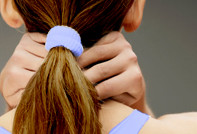 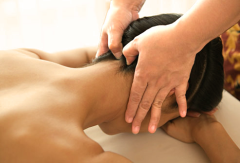 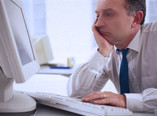 Preguntar: ¿Qué es el dolor de cabeza de origen cervical?, ¿Qué causa el Dolor de Cabeza de Origen Cervical?, ¿Cuáles son los síntomas que presenta?, ¿Qué remedio casero conoces para curar ese malestar?, ¿Qué tratamiento es recomendable?DESARROLLOSolicitar que rescaten de la información que tienen acerca de los malestares y su tratamiento científico o médico y con lo que conocen sobre las prácticas tradicionales que existen; datos sobre diferentes malestares concentrándolos en un cuadro como el que aparece a continuación: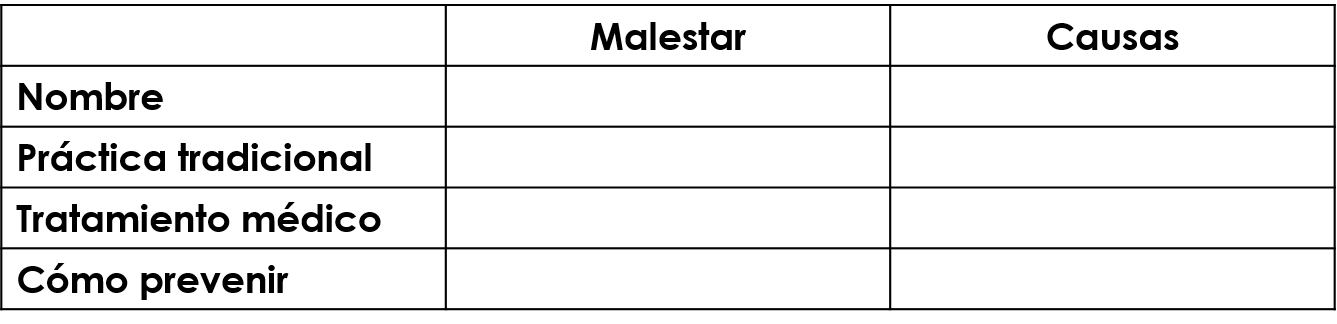 Invitar a que comenten sus resultados.CIERREEntregar ejercicios sobre el tema para que los resuelvan.RECURSO.- Cuadro comparativo.CRITERIO.- Contrastan información de textos sobre un mismo tema y organizan la información en cuadros.INICIO Mostrar las siguientes imágenes:Preguntar: ¿Qué es el dolor de cabeza de origen cervical?, ¿Qué causa el Dolor de Cabeza de Origen Cervical?, ¿Cuáles son los síntomas que presenta?, ¿Qué remedio casero conoces para curar ese malestar?, ¿Qué tratamiento es recomendable?DESARROLLOSolicitar que rescaten de la información que tienen acerca de los malestares y su tratamiento científico o médico y con lo que conocen sobre las prácticas tradicionales que existen; datos sobre diferentes malestares concentrándolos en un cuadro como el que aparece a continuación:Invitar a que comenten sus resultados.CIERREEntregar ejercicios sobre el tema para que los resuelvan.RECURSOS DIDÁCTICOSINICIO Mostrar las siguientes imágenes:Preguntar: ¿Qué es el dolor de cabeza de origen cervical?, ¿Qué causa el Dolor de Cabeza de Origen Cervical?, ¿Cuáles son los síntomas que presenta?, ¿Qué remedio casero conoces para curar ese malestar?, ¿Qué tratamiento es recomendable?DESARROLLOSolicitar que rescaten de la información que tienen acerca de los malestares y su tratamiento científico o médico y con lo que conocen sobre las prácticas tradicionales que existen; datos sobre diferentes malestares concentrándolos en un cuadro como el que aparece a continuación:Invitar a que comenten sus resultados.CIERREEntregar ejercicios sobre el tema para que los resuelvan.Ejercicios.PÁGINAS DEL LIBRO DEL ALUMNO.- 124-135Notas:___________________________________________________________________________________________________________________________ ________________________________________________________________________________________________________________________________Notas:___________________________________________________________________________________________________________________________ ________________________________________________________________________________________________________________________________APRENDIZAJES ESPERADOSPRODUCCIÓNTEMAS DE REFLEXIÓNTEMA DE LA SESIÓNReconoce diversas prácticas para el tratamiento de malestares.Borradores del texto en el que se contrastan las explicaciones  de ambas formas de concebir y curar los mismos malestares, que cumplan con las siguientes características:- Presenta los malestares a analizar y las consideraciones de cada perspectiva.PROPIEDADES Y TIPOS DE TEXTOSDiferencias y semejanzas en el tratamiento  de un mismo tema.Malestares a analizar.SECUENCIA DIDÁCTICAEVALUACIÓNINICIO Leer información sobre las verrugas su tratamiento y los remedios caseros que existen.Preguntar: ¿Qué diferencia o semejanzas encuentras en el tratamiento de un mismo tema pero desde distinta perspectiva?DESARROLLOOrganizar al grupo en equipos.Solicitar que busquen información sobre remedios para curar algún malestar en diversas fuentes que traten sobre el mismo tema.Pedir que realicen notas sobre su investigación.Invitar a que identifiquen las semejanzas y diferencias respecto a la forma de tratar un mismo malestar.CIERREIndicar: Escribe tu primer borrador del texto de contraste en el que expliques las ideas y las comparen desde diferentes perspectivas que se tienen sobre ese mismo tema en las prácticas tradicionales o en el tratamiento que indica el doctor.RECURSO.- Borrador.CRITERIO.- Reconocen diversas prácticas para el tratamiento de malestares, analizando y considerando cada perspectiva.INICIO Leer información sobre las verrugas su tratamiento y los remedios caseros que existen.Preguntar: ¿Qué diferencia o semejanzas encuentras en el tratamiento de un mismo tema pero desde distinta perspectiva?DESARROLLOOrganizar al grupo en equipos.Solicitar que busquen información sobre remedios para curar algún malestar en diversas fuentes que traten sobre el mismo tema.Pedir que realicen notas sobre su investigación.Invitar a que identifiquen las semejanzas y diferencias respecto a la forma de tratar un mismo malestar.CIERREIndicar: Escribe tu primer borrador del texto de contraste en el que expliques las ideas y las comparen desde diferentes perspectivas que se tienen sobre ese mismo tema en las prácticas tradicionales o en el tratamiento que indica el doctor.RECURSOS DIDÁCTICOSINICIO Leer información sobre las verrugas su tratamiento y los remedios caseros que existen.Preguntar: ¿Qué diferencia o semejanzas encuentras en el tratamiento de un mismo tema pero desde distinta perspectiva?DESARROLLOOrganizar al grupo en equipos.Solicitar que busquen información sobre remedios para curar algún malestar en diversas fuentes que traten sobre el mismo tema.Pedir que realicen notas sobre su investigación.Invitar a que identifiquen las semejanzas y diferencias respecto a la forma de tratar un mismo malestar.CIERREIndicar: Escribe tu primer borrador del texto de contraste en el que expliques las ideas y las comparen desde diferentes perspectivas que se tienen sobre ese mismo tema en las prácticas tradicionales o en el tratamiento que indica el doctor.Fuentes de información.PÁGINAS DEL LIBRO DEL ALUMNO.- 124-135Notas:___________________________________________________________________________________________________________________________ ________________________________________________________________________________________________________________________________Notas:___________________________________________________________________________________________________________________________ ________________________________________________________________________________________________________________________________APRENDIZAJES ESPERADOSPRODUCCIÓNTEMAS DE REFLEXIÓNTEMA DE LA SESIÓNEmplea conectivos lógicos para ligar los párrafos de un texto.Borradores del texto en el que se contrastan las explicaciones de ambas formas de concebir y curar los mismos malestares, que cumplan con las siguientes características:- Empleo de conectivos lógicos para dar coherencia al texto.ASPECTOS SINTÁCTICOS Y SEMÁNTICOSEmpleo de conectivos lógicos para ligar los párrafos de un texto (a diferencia de, por el contrario, asimismo, por su parte, sin embargo, entre otros).Conectivos lógicos.SECUENCIA DIDÁCTICAEVALUACIÓNINICIO Preguntar: ¿Encontraste semejanzas en los textos que investigaste?, ¿Tienen diferencias?Solicitar que redacten su texto de contraste.DESARROLLOMencionar que en el texto se deberá comparar la información que presenta cada uno sobre la misma idea. DescripciónCausas de la enfermedad o padecimiento.Tratamiento y prevención.Pedir que lean  el siguiente texto:El hipo se puede remediar con medicamentos, por otra parte, en el texto B dice que se pueden aplicar varios remedios caseros. Preguntar, ¿Qué función tiene la frase marcada?Invitar a que continúen leyendo: El hipo se puede remediar con medicamentos, por otra parte, en el texto B dice que se pueden aplicar varios remedios caseros. Cuestionar: ¿Qué función tiene la frase marcada?Comentar que en este caso, la frase marcada conecta los textos, por eso se llama conector, pero también ayuda a darnos cuenta de que la parte que sigue es una idea distinta, porque dice: por otra parte. Mencionar que hay varios conectores que podemos usar para unir dos ideas o expresiones sobre un mismo tema. Presentar un cuadro sobre los conectivos lógicos: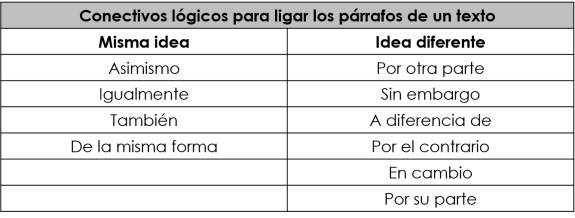 Pedir que redacten un párrafo con todas las semejanzas y diferencias que encontraron sobre el origen del padecimiento.Sugerir que utilicen los conectivos para resaltar las diferencias y similitudes:Por ejemplo:A diferencia de, en cambio, por el contrario, así mismo, por su parte, sin embargo, pero, de la misma forma, igualmente…   Mi tía Ximena dice que las anginas se inflaman por dormirse con el cabello húmedo o mojado, sin embargo, la medicina señala que…Revisar que en cada párrafo que concuerde la redacción en primera o tercera persona.Mi tía Ximena digo que las anginas se inflaman por dormirse con el cabello húmedo o mojado, sin embargo, la medicina mencionan que…Mi tía Ximena dice que las anginas se inflaman por dormirse con el cabello húmedo o mojado, sin embargo, la medicina señala que…Solicitar que en un segundo párrafo escriban cuáles son las características de las enfermedades manejadas en el remedio y en el tratamiento médico; en un tercer párrafo redacten cuál es el tratamiento para curarse en ambos campos. Pedir que escriban su conclusión personal acerca de los remedios caseros y los tratamientos médicos, agreguen el título y el nombre del autor del texto.CIERREEntregar ejercicios sobre el tema para que los resuelvan.RECURSO.- Borrador y ejercicio. CRITERIO.- Emplean conectivos lógicos para dar coherencia a los textos de contraste.INICIO Preguntar: ¿Encontraste semejanzas en los textos que investigaste?, ¿Tienen diferencias?Solicitar que redacten su texto de contraste.DESARROLLOMencionar que en el texto se deberá comparar la información que presenta cada uno sobre la misma idea. DescripciónCausas de la enfermedad o padecimiento.Tratamiento y prevención.Pedir que lean  el siguiente texto:El hipo se puede remediar con medicamentos, por otra parte, en el texto B dice que se pueden aplicar varios remedios caseros. Preguntar, ¿Qué función tiene la frase marcada?Invitar a que continúen leyendo: El hipo se puede remediar con medicamentos, por otra parte, en el texto B dice que se pueden aplicar varios remedios caseros. Cuestionar: ¿Qué función tiene la frase marcada?Comentar que en este caso, la frase marcada conecta los textos, por eso se llama conector, pero también ayuda a darnos cuenta de que la parte que sigue es una idea distinta, porque dice: por otra parte. Mencionar que hay varios conectores que podemos usar para unir dos ideas o expresiones sobre un mismo tema. Presentar un cuadro sobre los conectivos lógicos:Pedir que redacten un párrafo con todas las semejanzas y diferencias que encontraron sobre el origen del padecimiento.Sugerir que utilicen los conectivos para resaltar las diferencias y similitudes:Por ejemplo:A diferencia de, en cambio, por el contrario, así mismo, por su parte, sin embargo, pero, de la misma forma, igualmente…   Mi tía Ximena dice que las anginas se inflaman por dormirse con el cabello húmedo o mojado, sin embargo, la medicina señala que…Revisar que en cada párrafo que concuerde la redacción en primera o tercera persona.Mi tía Ximena digo que las anginas se inflaman por dormirse con el cabello húmedo o mojado, sin embargo, la medicina mencionan que…Mi tía Ximena dice que las anginas se inflaman por dormirse con el cabello húmedo o mojado, sin embargo, la medicina señala que…Solicitar que en un segundo párrafo escriban cuáles son las características de las enfermedades manejadas en el remedio y en el tratamiento médico; en un tercer párrafo redacten cuál es el tratamiento para curarse en ambos campos. Pedir que escriban su conclusión personal acerca de los remedios caseros y los tratamientos médicos, agreguen el título y el nombre del autor del texto.CIERREEntregar ejercicios sobre el tema para que los resuelvan.RECURSOS DIDÁCTICOSINICIO Preguntar: ¿Encontraste semejanzas en los textos que investigaste?, ¿Tienen diferencias?Solicitar que redacten su texto de contraste.DESARROLLOMencionar que en el texto se deberá comparar la información que presenta cada uno sobre la misma idea. DescripciónCausas de la enfermedad o padecimiento.Tratamiento y prevención.Pedir que lean  el siguiente texto:El hipo se puede remediar con medicamentos, por otra parte, en el texto B dice que se pueden aplicar varios remedios caseros. Preguntar, ¿Qué función tiene la frase marcada?Invitar a que continúen leyendo: El hipo se puede remediar con medicamentos, por otra parte, en el texto B dice que se pueden aplicar varios remedios caseros. Cuestionar: ¿Qué función tiene la frase marcada?Comentar que en este caso, la frase marcada conecta los textos, por eso se llama conector, pero también ayuda a darnos cuenta de que la parte que sigue es una idea distinta, porque dice: por otra parte. Mencionar que hay varios conectores que podemos usar para unir dos ideas o expresiones sobre un mismo tema. Presentar un cuadro sobre los conectivos lógicos:Pedir que redacten un párrafo con todas las semejanzas y diferencias que encontraron sobre el origen del padecimiento.Sugerir que utilicen los conectivos para resaltar las diferencias y similitudes:Por ejemplo:A diferencia de, en cambio, por el contrario, así mismo, por su parte, sin embargo, pero, de la misma forma, igualmente…   Mi tía Ximena dice que las anginas se inflaman por dormirse con el cabello húmedo o mojado, sin embargo, la medicina señala que…Revisar que en cada párrafo que concuerde la redacción en primera o tercera persona.Mi tía Ximena digo que las anginas se inflaman por dormirse con el cabello húmedo o mojado, sin embargo, la medicina mencionan que…Mi tía Ximena dice que las anginas se inflaman por dormirse con el cabello húmedo o mojado, sin embargo, la medicina señala que…Solicitar que en un segundo párrafo escriban cuáles son las características de las enfermedades manejadas en el remedio y en el tratamiento médico; en un tercer párrafo redacten cuál es el tratamiento para curarse en ambos campos. Pedir que escriban su conclusión personal acerca de los remedios caseros y los tratamientos médicos, agreguen el título y el nombre del autor del texto.CIERREEntregar ejercicios sobre el tema para que los resuelvan.Cuadro de conectivos.PÁGINAS DEL LIBRO DEL ALUMNO.- 124-135Notas:___________________________________________________________________________________________________________________________ ________________________________________________________________________________________________________________________________Notas:___________________________________________________________________________________________________________________________ ________________________________________________________________________________________________________________________________APRENDIZAJES ESPERADOSPRODUCCIÓNTEMAS DE REFLEXIÓNTEMA DE LA SESIÓNEmplea conectivos lógicos para ligar los párrafos de un texto.Borradores del texto  en el que se contrastan las explicaciones de ambas formas de concebir y curar los mismos malestares, que cumplan con las siguientes características:- Coherencia y cohesión del texto.ASPECTOS SINTÁCTICOS Y SEMÁNTICOSEmpleo de conectivos lógicos para ligar los párrafos de un texto (a diferencia de, por el contrario, asimismo, por su parte, sin embargo, entre otros).Coherencia y cohesión.SECUENCIA DIDÁCTICAEVALUACIÓNINICIO Preguntar: ¿Qué es la coherencia en un texto?, ¿Qué es la cohesión en un texto?DESARROLLOExplicar: La coherencia se refiere a las relaciones lógico semánticas entre las partes de una oración, entre una oración y otra, o entre los párrafos, dentro de un texto más amplio. Si un discurso es coherente podemos leerlo sin obstáculos, porque hay un desarrollo lógico de la intención comunicativa a través de sus oraciones. Un texto es incoherente cuando no tiene sentido y no tiene sentido porque no hay cohesión entre los elementos que lo integran. En un texto de contraste los conectores establecen relaciones de cohesión y coherencia al utilizarlos para confrontar dos ideas, o para oponer dos aspectos de un mismo tema.Pedir que revisen la información que anotaron y verifiquen que sea la correcta. Verificar si tiene coherencia, si al formar los párrafos no olvidaron emplear conectores y corrijan las faltas ortográficas que tengas.CIERREInvitar a que intercambien sus textos para realizar observaciones.RECURSO.- Borrador.CRITERIO.- Denotan coherencia y cohesión utilizando conectivos lógicos al redactar textos.INICIO Preguntar: ¿Qué es la coherencia en un texto?, ¿Qué es la cohesión en un texto?DESARROLLOExplicar: La coherencia se refiere a las relaciones lógico semánticas entre las partes de una oración, entre una oración y otra, o entre los párrafos, dentro de un texto más amplio. Si un discurso es coherente podemos leerlo sin obstáculos, porque hay un desarrollo lógico de la intención comunicativa a través de sus oraciones. Un texto es incoherente cuando no tiene sentido y no tiene sentido porque no hay cohesión entre los elementos que lo integran. En un texto de contraste los conectores establecen relaciones de cohesión y coherencia al utilizarlos para confrontar dos ideas, o para oponer dos aspectos de un mismo tema.Pedir que revisen la información que anotaron y verifiquen que sea la correcta. Verificar si tiene coherencia, si al formar los párrafos no olvidaron emplear conectores y corrijan las faltas ortográficas que tengas.CIERREInvitar a que intercambien sus textos para realizar observaciones.RECURSOS DIDÁCTICOSINICIO Preguntar: ¿Qué es la coherencia en un texto?, ¿Qué es la cohesión en un texto?DESARROLLOExplicar: La coherencia se refiere a las relaciones lógico semánticas entre las partes de una oración, entre una oración y otra, o entre los párrafos, dentro de un texto más amplio. Si un discurso es coherente podemos leerlo sin obstáculos, porque hay un desarrollo lógico de la intención comunicativa a través de sus oraciones. Un texto es incoherente cuando no tiene sentido y no tiene sentido porque no hay cohesión entre los elementos que lo integran. En un texto de contraste los conectores establecen relaciones de cohesión y coherencia al utilizarlos para confrontar dos ideas, o para oponer dos aspectos de un mismo tema.Pedir que revisen la información que anotaron y verifiquen que sea la correcta. Verificar si tiene coherencia, si al formar los párrafos no olvidaron emplear conectores y corrijan las faltas ortográficas que tengas.CIERREInvitar a que intercambien sus textos para realizar observaciones.PÁGINAS DEL LIBRO DEL ALUMNO.- 124-135Notas:___________________________________________________________________________________________________________________________ ________________________________________________________________________________________________________________________________Notas:___________________________________________________________________________________________________________________________ ________________________________________________________________________________________________________________________________APRENDIZAJES ESPERADOSPRODUCCIÓNTEMAS DE REFLEXIÓNTEMA DE LA SESIÓNEmplea conectivos lógicos para ligar los párrafos de un texto.Borradores del texto en el que se contrastan las explicaciones de ambas formas de concebir y curar los mismos malestares, que cumplan con las siguientes características:- Ortografía y puntuación convencionales.ASPECTOS SINTÁCTICOS Y SEMÁNTICOSOrtografía y puntuación convencionales.Ortografía y puntuación.SECUENCIA DIDÁCTICAEVALUACIÓNINICIO Indicar: Revisa la ortografía y la redacción de tu texto nuevamente.DESARROLLOSugerir que verifiquen el uso correcto de mayúsculas al inicio de cada párrafo. Y los siguientes aspectos:Uso correcto de acentos y puntuación.Escritura de palabras con b, v, ll, y, g, j, c, s y z. Revisa que los conectores usados sean los adecuados para cada caso.CIERREOrganizar la manera en que se dará a conocer el texto que elaboraron. RECURSO.- Borrador.CRITERIO.- Analizan detalladamente el texto realizando correcciones.INICIO Indicar: Revisa la ortografía y la redacción de tu texto nuevamente.DESARROLLOSugerir que verifiquen el uso correcto de mayúsculas al inicio de cada párrafo. Y los siguientes aspectos:Uso correcto de acentos y puntuación.Escritura de palabras con b, v, ll, y, g, j, c, s y z. Revisa que los conectores usados sean los adecuados para cada caso.CIERREOrganizar la manera en que se dará a conocer el texto que elaboraron. RECURSOS DIDÁCTICOSINICIO Indicar: Revisa la ortografía y la redacción de tu texto nuevamente.DESARROLLOSugerir que verifiquen el uso correcto de mayúsculas al inicio de cada párrafo. Y los siguientes aspectos:Uso correcto de acentos y puntuación.Escritura de palabras con b, v, ll, y, g, j, c, s y z. Revisa que los conectores usados sean los adecuados para cada caso.CIERREOrganizar la manera en que se dará a conocer el texto que elaboraron. PÁGINAS DEL LIBRO DEL ALUMNO.- 124-135Notas:___________________________________________________________________________________________________________________________ ________________________________________________________________________________________________________________________________Notas:___________________________________________________________________________________________________________________________ ________________________________________________________________________________________________________________________________EJESentido Numérico y pensamiento algebraicoAPRENDIZAJES ESPERADOSExplica las características de diversos cuerpos geométricos (número de caras, aristas, etc.) y usa el lenguaje formal.CONTENIDO DISCIPLINARNúmeros y sistemas de numeración.Identificación y aplicación de la regularidad de sucesiones con números (naturales, fraccionarios o decimales) que tengan progresión aritmética o geométrica, así como sucesiones especiales. Construcción de sucesiones a partir de la regularidad.ESTÁNDARES QUE SE FAVORECEN1.1.1 Lee, escribe y compara números naturales, fraccionarios y decimales.4.1 Desarrolla un concepto positivo de sí mismo como usuario de las matemáticas, el gusto y la inclinación por comprender y utilizar la notación, el vocabulario y los procesos matemáticos.COMPETENCIAS MATEMÁTICAS- Resolver problemas de manera autónoma.                           - Comunicar información matemática.- Validar procedimientos y resultados.                                     - Manejar técnicas eficientemente.SECUENCIA DIDÁCTICASECUENCIA DIDÁCTICAMOMENTOFECHA DE  APLICACIONSESIÓN Y ACTIVIDADESINICIO1.- Entregar ejercicios en los que deberán completar series, de enteros, decimales y fracciones.Invitar a que comparen sus resultados y procedimientos.Indicar: Copia y ordena las siguientes series en tu cuaderno:a) 70   43   25   61   52   106   88   79   34   97 25 ____  43 ____ _____ 70 _____ ______ _____ 106 b) 64   89   44   79   69   54   74   49   84   39   59______ ______ 79 74 ______ _____ _____ _____ 49 ______ 39 c) 55.56    57.63     58.32     56.25     56.94 58.32 ______  56.94 _______  ________d) 74.04     67.29    78.54     69.54     71.79     76.29  ________  76.29  _______  71.79  _________  67.29 DESARROLLO2.- Entregar ejercicios en los que deberán completar series, de enteros, decimales y fracciones.Invitar a que analicen la siguiente sucesión numérica:47 ___ 59 ___73 80 ___ ___Preguntar: ¿Qué números faltan? 52    66    94    101        ¿Cómo lo supiste?Explicar que lo que deben hacer, primero es observar si la sucesión aumenta o disminuye, en caso de que aumente puede ser una suma, en caso de disminuir podría ser una resta. Preguntar: En la sucesión anterior ¿los números aumentan o disminuyen?  47___ 59 ____ 73 80 ____ ____Comentar: Entonces es necesario hacer sumas para encontrar los números faltantes.  Continúa analizando los números de la sucesión, pues alguno de ellos te puede dar alguna pista para encontrar el resto de los números. En la sucesión anterior los números que te pueden ayudar a saber la cantidad que debes sumar con el 73 y el 80. ¿Cuál es la diferencia entre ambos? 7 Entonces 7 es la cantidad que deberás sumar a cada uno de los números, fíjate en el ejemplo: 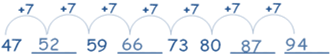 Entregar ejercicios en los que deberán recortar tiras para pegarlas en el cuaderno siguiendo una serie.DESARROLLO3.- Entregar ejercicios en los que deberán encontrar el intervalo de varias series.Invitar a que observen la siguiente serie:     28 ____ 25 29 ____  ____ ____ 23 ____Preguntar: ¿Qué números son los que completan la secuencia? 32   22   26   19   16 ¿Qué intervalo se tiene que seguir para completarla? Sumar 4 y restar 7.Explicar: Para encontrar los números que faltan en la sucesión anterior, primero deben analizar los números que se presentan. Continúa analizando la sucesión para saber si aumenta o disminuye. En este caso la sucesión primero aumenta y después disminuye, por lo que hay que hacer primero una supe y después y una resta, observa el ejemplo: 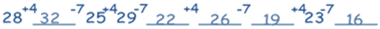 Entregar ejercicios en los que deberán completar series, de enteros, decimales y fracciones.DESARROLLO4.- Invitar a que observen la siguiente serie:     2 6 12 ____ 32 ______ ______ 76 ______ ______ Preguntar: ¿Qué números faltan? 16   36   72   152   156 ¿Qué intervalo tuviste que seguir para encontrarlos?Mencionar que como se pudieron dar cuenta la sucesión aumenta, por lo tanto, deberán hacer sumas para encontrar los números que faltan. Preguntar: ¿Encuentras todos los números haciendo sumas?, ¿Qué otra operación ocupas?, ¿Cómo te pudiste dar cuenta?Explicar: Para encontrar los números que faltan en la sucesión anterior, deberás hacer sumas y multiplicaciones, observa el ejemplo:     2 6 12 ____ 32 ______ ______ 76 ______ ______ (2 + 4 = 6 x 2 = 12 + 4 = 16 x 2 = 32 + 4 = 36 x 2 = 72 + 4 = 76 x 2 = 152 + 4 =156)Entonces los números que faltan los obtendrás sumando cuatro y al resultado multiplicando por dos. Indicar: Copia y completa las siguientes series en tu cuaderno:- 28    37    111    120    360    369    1107    1116    3348 - 41    48    192    199    796    806    3212    3219 - 31    155    143    715    703    3515    17515- 21   63   48   144   129   387   372   1116   1101   3303   3288CIERRE5.- Entregar ejercicios en los que deberán completar series, de enteros, decimales y fracciones.EVALUACIÓN.-  RECURSOS.- Situaciones, ejercicios, problemas, preguntas y operaciones.               CRITERIOS.- Procedimientos adecuados y resultados correctos.EVALUACIÓN.-  RECURSOS.- Situaciones, ejercicios, problemas, preguntas y operaciones.               CRITERIOS.- Procedimientos adecuados y resultados correctos.RECURSOS DIDACTICOS.- Ejercicios.RECURSOS DIDACTICOS.- Ejercicios.PÁGINAS DEL LIBRO SEP DEL ALUMNO.- 115-116PÁGINAS DEL LIBRO SEP DEL ALUMNO.- 115-116Notas:__________________________________________________________________________________________________________________________ ________________________________________________________________________________________________________________________________________________________________________________________________________________________________________________________________________________________________________________________________________________________________________________________________________________________________________________________________________________________________________________________________________________________________________________________________________________________________________________________________Notas:__________________________________________________________________________________________________________________________ ________________________________________________________________________________________________________________________________________________________________________________________________________________________________________________________________________________________________________________________________________________________________________________________________________________________________________________________________________________________________________________________________________________________________________________________________________________________________________________________________¿Por qué se transforman las cosas? Las fuerzas, la luz y las transformaciones de energía hacen funcionar máquinas simples e instrumentos ópticos que utilizamos diario y contribuyen a la exploración del Universo¿Por qué se transforman las cosas? Las fuerzas, la luz y las transformaciones de energía hacen funcionar máquinas simples e instrumentos ópticos que utilizamos diario y contribuyen a la exploración del Universo¿Por qué se transforman las cosas? Las fuerzas, la luz y las transformaciones de energía hacen funcionar máquinas simples e instrumentos ópticos que utilizamos diario y contribuyen a la exploración del UniversoAprendizajes esperados:Contenidos:Contenidos:- Argumenta la importancia de los instrumentos ópticos en la investigación científica y en las actividades cotidianas.¿Cómo se forman las imágenes en espejos y lentes?- Uso de los instrumentos ópticos –lupa, anteojos, binoculares, microscopios y telescopios– en algunas actividades cotidianas y en la investigación científica.¿Cómo se forman las imágenes en espejos y lentes?- Uso de los instrumentos ópticos –lupa, anteojos, binoculares, microscopios y telescopios– en algunas actividades cotidianas y en la investigación científica.Estándares que se favorecen:Estándares que se favorecen:Competencias que se favorecen: 1. Conocimiento científico1.9. Identifica algunos efectos de la interacción de objetos relacionados con la fuerza, el movimiento, la luz, el sonido, la electricidad y el calor.2. Aplicaciones del conocimiento científico y de la tecnología2.3. Identifica el aprovechamiento de dispositivos ópticos y eléctricos, máquinas simples, materiales y la conservación de alimentos, tanto en las actividades humanas como en la satisfacción de necesidades.1. Conocimiento científico1.9. Identifica algunos efectos de la interacción de objetos relacionados con la fuerza, el movimiento, la luz, el sonido, la electricidad y el calor.2. Aplicaciones del conocimiento científico y de la tecnología2.3. Identifica el aprovechamiento de dispositivos ópticos y eléctricos, máquinas simples, materiales y la conservación de alimentos, tanto en las actividades humanas como en la satisfacción de necesidades.- Comprensión de fenómenos y procesos naturales desde la perspectiva científica.- Toma de decisiones informadas para el cuidado del ambiente y la promoción de la salud orientadas a la cultura de la prevención.- Comprensión de los alcances y limitaciones de la ciencia y del desarrollo tecnológico en diversos contextos.APRENDIZAJES ESPERADOSCONTENIDOSTEMA DE LA SESIÓNArgumenta la importancia de los instrumentos ópticos en la investigación científica y en las actividades cotidianas.Uso de los instrumentos ópticos –lupa, anteojos, binoculares, microscopios y telescopios– en algunas actividades cotidianas y en la investigación científica.Instrumentos ópticos.SECUENCIA DIDÁCTICAEVALUACIÓNINICIO Pedir que giren su cabeza lentamente y observen qué hay a su alrededor y cuáles objetos pueden ver. Preguntar: ¿Te gustan o no te gustan?, ¿Qué parte de tu cuerpo te permite observar los objetos que existen a tu alrededor? DESARROLLOExplicar: Los componentes de algunos instrumentos ópticos.- Lentes: Una lente es un objeto transparente de plástico o vidrio que tiene forma de lenteja, limitado por dos superficies de las que al menos una es curva. Se utiliza en los instrumentos ópticos para desviar la trayectoria de los rayos luminosos y formar imágenes. Son utilizados en instrumentos ópticos como lupas, cámaras fotográficas, telescopios, microscopios o para corregir los problemas de visión como anteojos. Las lentes se clasifican en convergentes o divergentes. Las lentes convergentes son más gruesas por el centro que por el borde y concentran en un punto los rayos de luz que los atraviesan, las lentes divergentes, son más gruesas en los bordes que en el centro y separan los rayos de luz que las atraviesan.- Espejos: Los espejos son generalmente de vidrio, con una superficie lisa y pulida, que forma imágenes mediante la reflexión de los rayos de luz. Los espejos son utilizados en instrumentos ópticos como microscopios, telescopios y cámaras fotográficas. Existen dos tipos de espejos: planos y curvos. - Prismas: Un prisma es un bloque de vidrio transparente con superficies planas y pulidas que refractan, reflejan o descomponen la luz en los colores del arco iris. Los prismas se utilizan en instrumentos ópticos como los prismáticos o los monoculares.Indicar: Copia y completa la siguiente información en tu cuaderno utilizando las palabras del recuadro: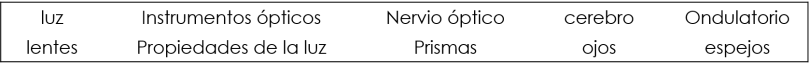 1.- Nuestros ojos pueden ver los objetos debido a que la luz se refleja en ellos, la luz se transmite mediante un movimiento ondulatorio hasta llegar a nuestros ojos.2.- El nervio óptico envía un estímulo al cerebro que lo interpreta como una imagen. 3.- Los ojos son los instrumentos ópticos mediante los que percibimos las imágenes de los objetos que nos rodean. 4.- Los instrumentos ópticos aprovechan las propiedades de la luz debido a los materiales con los que están construidos.5.- Los componentes de algunos instrumentos ópticos son lentes, espejos y prismas.CIERREEntregar un ejercicio donde deben recortar las características de lentes, espejos y prismas y pegarlas correctamente donde corresponda (Indicar que lo realicen de manera individual y posteriormente lo comparen con el resto del grupo). RECURSO.- Ejercicio.CRITERIO.- Identifica los componentes de los instrumentos ópticos y sus características.  INICIO Pedir que giren su cabeza lentamente y observen qué hay a su alrededor y cuáles objetos pueden ver. Preguntar: ¿Te gustan o no te gustan?, ¿Qué parte de tu cuerpo te permite observar los objetos que existen a tu alrededor? DESARROLLOExplicar: Los componentes de algunos instrumentos ópticos.- Lentes: Una lente es un objeto transparente de plástico o vidrio que tiene forma de lenteja, limitado por dos superficies de las que al menos una es curva. Se utiliza en los instrumentos ópticos para desviar la trayectoria de los rayos luminosos y formar imágenes. Son utilizados en instrumentos ópticos como lupas, cámaras fotográficas, telescopios, microscopios o para corregir los problemas de visión como anteojos. Las lentes se clasifican en convergentes o divergentes. Las lentes convergentes son más gruesas por el centro que por el borde y concentran en un punto los rayos de luz que los atraviesan, las lentes divergentes, son más gruesas en los bordes que en el centro y separan los rayos de luz que las atraviesan.- Espejos: Los espejos son generalmente de vidrio, con una superficie lisa y pulida, que forma imágenes mediante la reflexión de los rayos de luz. Los espejos son utilizados en instrumentos ópticos como microscopios, telescopios y cámaras fotográficas. Existen dos tipos de espejos: planos y curvos. - Prismas: Un prisma es un bloque de vidrio transparente con superficies planas y pulidas que refractan, reflejan o descomponen la luz en los colores del arco iris. Los prismas se utilizan en instrumentos ópticos como los prismáticos o los monoculares.Indicar: Copia y completa la siguiente información en tu cuaderno utilizando las palabras del recuadro:1.- Nuestros ojos pueden ver los objetos debido a que la luz se refleja en ellos, la luz se transmite mediante un movimiento ondulatorio hasta llegar a nuestros ojos.2.- El nervio óptico envía un estímulo al cerebro que lo interpreta como una imagen. 3.- Los ojos son los instrumentos ópticos mediante los que percibimos las imágenes de los objetos que nos rodean. 4.- Los instrumentos ópticos aprovechan las propiedades de la luz debido a los materiales con los que están construidos.5.- Los componentes de algunos instrumentos ópticos son lentes, espejos y prismas.CIERREEntregar un ejercicio donde deben recortar las características de lentes, espejos y prismas y pegarlas correctamente donde corresponda (Indicar que lo realicen de manera individual y posteriormente lo comparen con el resto del grupo). RECURSOS DIDÁCTICOSINICIO Pedir que giren su cabeza lentamente y observen qué hay a su alrededor y cuáles objetos pueden ver. Preguntar: ¿Te gustan o no te gustan?, ¿Qué parte de tu cuerpo te permite observar los objetos que existen a tu alrededor? DESARROLLOExplicar: Los componentes de algunos instrumentos ópticos.- Lentes: Una lente es un objeto transparente de plástico o vidrio que tiene forma de lenteja, limitado por dos superficies de las que al menos una es curva. Se utiliza en los instrumentos ópticos para desviar la trayectoria de los rayos luminosos y formar imágenes. Son utilizados en instrumentos ópticos como lupas, cámaras fotográficas, telescopios, microscopios o para corregir los problemas de visión como anteojos. Las lentes se clasifican en convergentes o divergentes. Las lentes convergentes son más gruesas por el centro que por el borde y concentran en un punto los rayos de luz que los atraviesan, las lentes divergentes, son más gruesas en los bordes que en el centro y separan los rayos de luz que las atraviesan.- Espejos: Los espejos son generalmente de vidrio, con una superficie lisa y pulida, que forma imágenes mediante la reflexión de los rayos de luz. Los espejos son utilizados en instrumentos ópticos como microscopios, telescopios y cámaras fotográficas. Existen dos tipos de espejos: planos y curvos. - Prismas: Un prisma es un bloque de vidrio transparente con superficies planas y pulidas que refractan, reflejan o descomponen la luz en los colores del arco iris. Los prismas se utilizan en instrumentos ópticos como los prismáticos o los monoculares.Indicar: Copia y completa la siguiente información en tu cuaderno utilizando las palabras del recuadro:1.- Nuestros ojos pueden ver los objetos debido a que la luz se refleja en ellos, la luz se transmite mediante un movimiento ondulatorio hasta llegar a nuestros ojos.2.- El nervio óptico envía un estímulo al cerebro que lo interpreta como una imagen. 3.- Los ojos son los instrumentos ópticos mediante los que percibimos las imágenes de los objetos que nos rodean. 4.- Los instrumentos ópticos aprovechan las propiedades de la luz debido a los materiales con los que están construidos.5.- Los componentes de algunos instrumentos ópticos son lentes, espejos y prismas.CIERREEntregar un ejercicio donde deben recortar las características de lentes, espejos y prismas y pegarlas correctamente donde corresponda (Indicar que lo realicen de manera individual y posteriormente lo comparen con el resto del grupo). Ejercicios relacionados con el tema de estudio. PÁGINAS DEL LIBRO DEL ALUMNO.- 122 – 125Notas:___________________________________________________________________________________________________________________________ ________________________________________________________________________________________________________________________________Notas:___________________________________________________________________________________________________________________________ ________________________________________________________________________________________________________________________________APRENDIZAJES ESPERADOSCONTENIDOSTEMA DE LA SESIÓNArgumenta la importancia de los instrumentos ópticos en la investigación científica y en las actividades cotidianas.Uso de los instrumentos ópticos –lupa, anteojos, binoculares, microscopios y telescopios– en algunas actividades cotidianas y en la investigación científica.Instrumentos ópticos más utilizados.SECUENCIA DIDÁCTICAEVALUACIÓNINICIO Preguntar: ¿Utilizas anteojos?, ¿Conoces a alguien que los utilice?  DESARROLLOExplicar: Los anteojos son instrumentos ópticos sumamente comunes. Existen otros instrumentos ópticos que son utilizados muy frecuentemente en la vida cotidiana como en investigaciones científicas.- Anteojos: Tienen un marco que sostiene dos piezas de vidrio o de plástico, las cuales han sido ensambladas en forma de lentes para corregir los errores de refracción. Los errores de refracción pueden incluir la miopía (dificultad para ver de lejos), la hipermetropía (dificultad para ver de cerca) y el astigmatismo (visión borrosa por una irregularidad en la forma de la córnea). - Lupa: Las lupas son pequeños dispositivos, que se utiliza para observar los pequeños detalles más de cerca y constan de una lente convergente generalmente con un mango.- Binoculares: También conocidos como prismáticos o gemelos. Son un instrumento óptico usado para ampliar la imagen de los objetos distantes, la imagen se aprecia en tres dimensiones y por eso permiten apreciar mejor la distancia entre objetos distantes y el observador. - Microscopios: Es un instrumento que permite observar objetos demasiado pequeños para ser vistos a simple vista. El tipo más común y el primero que se inventó es el microscopio óptico. El microscopio óptico común está conformado por tres sistemas:*Un sistema mecánico que sostiene la parte óptica y de iluminación del microscopio. La parte mecánica comprende el pie, el tubo, el revólver, el brazo, la platina y el tornillo micrométrico.* Un sistema de iluminación que dirige la luz natural o artificial de tal manera que ilumine la preparación u objeto que se va a observar de la manera adecuada. Comprende los siguientes elementos: fuente de iluminación, espejo, condensador y diafragma.* Un sistema óptico que se encargue de reproducir y aumentar las imágenes mediante un conjunto de lentes. Está formado por los objetivos que proyectan una imagen que luego el ocular amplía.- Telescopios: Un telescopio es un instrumento óptico que permite ver objetos lejanos con mucho más detalle que a simple vista. Fue Galileo Galilei quien mostró, en 1609 el primer telescopio astronómico. Gracias a este telescopio, Galileo pudo observar las fases de Venus, los cráteres de la Luna y las cuatro lunas de Júpiter. Indicar: Copia y completa una tabla como la siguiente: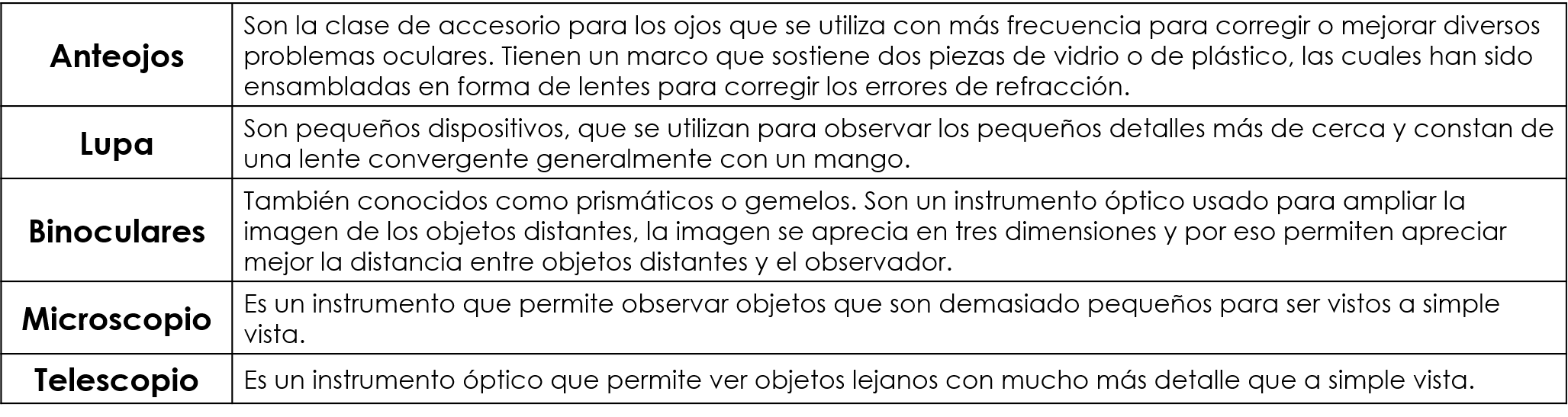 CIERREEntregar ejercicios en los que deberán unir en dos columnas, el instrumento óptico con sus características. Invitar a que comparen sus respuestas.RECURSO.- Ejercicios.CRITERIO.- Reconocen los usos y características de los instrumentos ópticos más utilizados.   INICIO Preguntar: ¿Utilizas anteojos?, ¿Conoces a alguien que los utilice?  DESARROLLOExplicar: Los anteojos son instrumentos ópticos sumamente comunes. Existen otros instrumentos ópticos que son utilizados muy frecuentemente en la vida cotidiana como en investigaciones científicas.- Anteojos: Tienen un marco que sostiene dos piezas de vidrio o de plástico, las cuales han sido ensambladas en forma de lentes para corregir los errores de refracción. Los errores de refracción pueden incluir la miopía (dificultad para ver de lejos), la hipermetropía (dificultad para ver de cerca) y el astigmatismo (visión borrosa por una irregularidad en la forma de la córnea). - Lupa: Las lupas son pequeños dispositivos, que se utiliza para observar los pequeños detalles más de cerca y constan de una lente convergente generalmente con un mango.- Binoculares: También conocidos como prismáticos o gemelos. Son un instrumento óptico usado para ampliar la imagen de los objetos distantes, la imagen se aprecia en tres dimensiones y por eso permiten apreciar mejor la distancia entre objetos distantes y el observador. - Microscopios: Es un instrumento que permite observar objetos demasiado pequeños para ser vistos a simple vista. El tipo más común y el primero que se inventó es el microscopio óptico. El microscopio óptico común está conformado por tres sistemas:*Un sistema mecánico que sostiene la parte óptica y de iluminación del microscopio. La parte mecánica comprende el pie, el tubo, el revólver, el brazo, la platina y el tornillo micrométrico.* Un sistema de iluminación que dirige la luz natural o artificial de tal manera que ilumine la preparación u objeto que se va a observar de la manera adecuada. Comprende los siguientes elementos: fuente de iluminación, espejo, condensador y diafragma.* Un sistema óptico que se encargue de reproducir y aumentar las imágenes mediante un conjunto de lentes. Está formado por los objetivos que proyectan una imagen que luego el ocular amplía.- Telescopios: Un telescopio es un instrumento óptico que permite ver objetos lejanos con mucho más detalle que a simple vista. Fue Galileo Galilei quien mostró, en 1609 el primer telescopio astronómico. Gracias a este telescopio, Galileo pudo observar las fases de Venus, los cráteres de la Luna y las cuatro lunas de Júpiter. Indicar: Copia y completa una tabla como la siguiente:CIERREEntregar ejercicios en los que deberán unir en dos columnas, el instrumento óptico con sus características. Invitar a que comparen sus respuestas.RECURSOS DIDÁCTICOSINICIO Preguntar: ¿Utilizas anteojos?, ¿Conoces a alguien que los utilice?  DESARROLLOExplicar: Los anteojos son instrumentos ópticos sumamente comunes. Existen otros instrumentos ópticos que son utilizados muy frecuentemente en la vida cotidiana como en investigaciones científicas.- Anteojos: Tienen un marco que sostiene dos piezas de vidrio o de plástico, las cuales han sido ensambladas en forma de lentes para corregir los errores de refracción. Los errores de refracción pueden incluir la miopía (dificultad para ver de lejos), la hipermetropía (dificultad para ver de cerca) y el astigmatismo (visión borrosa por una irregularidad en la forma de la córnea). - Lupa: Las lupas son pequeños dispositivos, que se utiliza para observar los pequeños detalles más de cerca y constan de una lente convergente generalmente con un mango.- Binoculares: También conocidos como prismáticos o gemelos. Son un instrumento óptico usado para ampliar la imagen de los objetos distantes, la imagen se aprecia en tres dimensiones y por eso permiten apreciar mejor la distancia entre objetos distantes y el observador. - Microscopios: Es un instrumento que permite observar objetos demasiado pequeños para ser vistos a simple vista. El tipo más común y el primero que se inventó es el microscopio óptico. El microscopio óptico común está conformado por tres sistemas:*Un sistema mecánico que sostiene la parte óptica y de iluminación del microscopio. La parte mecánica comprende el pie, el tubo, el revólver, el brazo, la platina y el tornillo micrométrico.* Un sistema de iluminación que dirige la luz natural o artificial de tal manera que ilumine la preparación u objeto que se va a observar de la manera adecuada. Comprende los siguientes elementos: fuente de iluminación, espejo, condensador y diafragma.* Un sistema óptico que se encargue de reproducir y aumentar las imágenes mediante un conjunto de lentes. Está formado por los objetivos que proyectan una imagen que luego el ocular amplía.- Telescopios: Un telescopio es un instrumento óptico que permite ver objetos lejanos con mucho más detalle que a simple vista. Fue Galileo Galilei quien mostró, en 1609 el primer telescopio astronómico. Gracias a este telescopio, Galileo pudo observar las fases de Venus, los cráteres de la Luna y las cuatro lunas de Júpiter. Indicar: Copia y completa una tabla como la siguiente:CIERREEntregar ejercicios en los que deberán unir en dos columnas, el instrumento óptico con sus características. Invitar a que comparen sus respuestas.Ejercicios.PÁGINAS DEL LIBRO DEL ALUMNO.-  122 - 125Notas:___________________________________________________________________________________________________________________________ ________________________________________________________________________________________________________________________________Notas:___________________________________________________________________________________________________________________________ ________________________________________________________________________________________________________________________________APRENDIZAJES ESPERADOSCONTENIDOSTEMA DE LA SESIÓNArgumenta la importancia de los instrumentos ópticos en la investigación científica y en las actividades cotidianas.Uso de los instrumentos ópticos –lupa, anteojos, binoculares, microscopios y telescopios– en algunas actividades cotidianas y en la investigación científica.Uso de los instrumentos ópticos.SECUENCIA DIDÁCTICAEVALUACIÓNINICIO Preguntar: ¿Cuáles instrumentos ópticos conoces?, ¿Los has utilizado?, ¿Para qué? DESARROLLOExplicar: Algunos de los instrumentos ópticos tales como los anteojos o la lupa son utilizados durante la vida cotidiana para mejorar la visión o poder ver textos pequeños que a simple vista no somos capaces de leer. Los binoculares también son usados por la población en general para observar objetos lejanos. Otros instrumentos ópticos como los microscopios o los telescopios son utilizados en la comunidad científica. Gracias a ellos se han hecho grandes descubrimientos y se han dado pasos agigantados en la invención de diferentes productos que mejoran la calidad de vida de las personas, tales como los medicamentos. El telescopio ha representado un instrumento de gran importancia para la astronomía. Gracias a él se han descubierto los cuerpos que conforman nuestro universo, los movimientos que realizan y las interacciones entre ellos, logrando comprender de una mejor manera los cambios que ocurren en nuestro universo. Indicar: Dibuja en tu cuaderno los siguientes instrumentos ópticos:- Anteojos.                                       - Lupa.                             - Binoculares.- Telescopio.                                    - Microscopio.Pedir que agreguen a sus ilustraciones, el uso que les darían en su vida cotidiana. Entregar ejercicios en los que deberán recortar las imágenes de los instrumentos ópticos más utilizados y clasificarlos dependiendo si éstos son usados mayormente en la vida cotidiana o en el área científica.  CIERREEntregar ejercicios sobre el tema para que los resuelvan.Invitar a que comenten sus respuestas.RECURSO.- Ejercicio.CRITERIO.- Conocen el uso que se les da los instrumentos ópticos. INICIO Preguntar: ¿Cuáles instrumentos ópticos conoces?, ¿Los has utilizado?, ¿Para qué? DESARROLLOExplicar: Algunos de los instrumentos ópticos tales como los anteojos o la lupa son utilizados durante la vida cotidiana para mejorar la visión o poder ver textos pequeños que a simple vista no somos capaces de leer. Los binoculares también son usados por la población en general para observar objetos lejanos. Otros instrumentos ópticos como los microscopios o los telescopios son utilizados en la comunidad científica. Gracias a ellos se han hecho grandes descubrimientos y se han dado pasos agigantados en la invención de diferentes productos que mejoran la calidad de vida de las personas, tales como los medicamentos. El telescopio ha representado un instrumento de gran importancia para la astronomía. Gracias a él se han descubierto los cuerpos que conforman nuestro universo, los movimientos que realizan y las interacciones entre ellos, logrando comprender de una mejor manera los cambios que ocurren en nuestro universo. Indicar: Dibuja en tu cuaderno los siguientes instrumentos ópticos:- Anteojos.                                       - Lupa.                             - Binoculares.- Telescopio.                                    - Microscopio.Pedir que agreguen a sus ilustraciones, el uso que les darían en su vida cotidiana. Entregar ejercicios en los que deberán recortar las imágenes de los instrumentos ópticos más utilizados y clasificarlos dependiendo si éstos son usados mayormente en la vida cotidiana o en el área científica.  CIERREEntregar ejercicios sobre el tema para que los resuelvan.Invitar a que comenten sus respuestas.RECURSOS DIDÁCTICOSINICIO Preguntar: ¿Cuáles instrumentos ópticos conoces?, ¿Los has utilizado?, ¿Para qué? DESARROLLOExplicar: Algunos de los instrumentos ópticos tales como los anteojos o la lupa son utilizados durante la vida cotidiana para mejorar la visión o poder ver textos pequeños que a simple vista no somos capaces de leer. Los binoculares también son usados por la población en general para observar objetos lejanos. Otros instrumentos ópticos como los microscopios o los telescopios son utilizados en la comunidad científica. Gracias a ellos se han hecho grandes descubrimientos y se han dado pasos agigantados en la invención de diferentes productos que mejoran la calidad de vida de las personas, tales como los medicamentos. El telescopio ha representado un instrumento de gran importancia para la astronomía. Gracias a él se han descubierto los cuerpos que conforman nuestro universo, los movimientos que realizan y las interacciones entre ellos, logrando comprender de una mejor manera los cambios que ocurren en nuestro universo. Indicar: Dibuja en tu cuaderno los siguientes instrumentos ópticos:- Anteojos.                                       - Lupa.                             - Binoculares.- Telescopio.                                    - Microscopio.Pedir que agreguen a sus ilustraciones, el uso que les darían en su vida cotidiana. Entregar ejercicios en los que deberán recortar las imágenes de los instrumentos ópticos más utilizados y clasificarlos dependiendo si éstos son usados mayormente en la vida cotidiana o en el área científica.  CIERREEntregar ejercicios sobre el tema para que los resuelvan.Invitar a que comenten sus respuestas.Ejercicios..PÁGINAS DEL LIBRO DEL ALUMNO.-  122 - 125Notas:___________________________________________________________________________________________________________________________ ________________________________________________________________________________________________________________________________Notas:___________________________________________________________________________________________________________________________ ________________________________________________________________________________________________________________________________La economía mundialLa economía mundialAprendizajes esperados:Contenidos:- Compara la producción y la comercialización de productos en diferentes países del mundo.- Países que se especializan en la producción agrícola, ganadera, forestal y pesquera en el mundo.- Países que destacan en la producción de minerales, energéticos e industrial en el mundo.Eje temático:Competencias que se favorecen: Componentes económicos.Reflexión de las diferencias socioeconómicas.APRENDIZAJES ESPERADOSCONTENIDOSTEMA DE LA SESIÓNCompara la producción y la comercialización de productos en diferentes países del mundo.Países que se especializan en la producción agrícola, ganadera, forestal y pesquera en el mundo.Países que se especializan en la producción agrícola, ganadera, forestal y pesquera.SECUENCIA DIDÁCTICAEVALUACIÓNINICIO Preguntar: ¿Qué es el comercio?, ¿Cuál es el objetivo de la comercialización?, ¿Qué productos exporta tu país a otros países?DESARROLLOExplicar: El cultivo más importante es el de los cereales. El cultivo del maíz y el trigo se ha extendido por las zonas templadas y semiáridas del mundo, en Estados Unidos de América y Canadá, en la costa oriental de América del Sur, en Europa, China y Australia. El arroz, exclusivo para consumo humano, es propio de zonas tropicales y húmedas propensas a inundaciones, por lo que la mayor producción se ubica en India y en el sureste asiático. El cultivo de este cereal se difundió hacia las islas del Pacífico y la costa occidental de África, principalmente.CIERREEntregar ejercicios sobre el tema para que los resuelvan.Pedir que compartan las respuestas obtenidas. Entregar planisferios. Invitar a que señalen en el planisferio, los países productores de ganado.RECURSO.- Actividad  CRITERIO.-  Conocen algunos de los países productores de ganado. INICIO Preguntar: ¿Qué es el comercio?, ¿Cuál es el objetivo de la comercialización?, ¿Qué productos exporta tu país a otros países?DESARROLLOExplicar: El cultivo más importante es el de los cereales. El cultivo del maíz y el trigo se ha extendido por las zonas templadas y semiáridas del mundo, en Estados Unidos de América y Canadá, en la costa oriental de América del Sur, en Europa, China y Australia. El arroz, exclusivo para consumo humano, es propio de zonas tropicales y húmedas propensas a inundaciones, por lo que la mayor producción se ubica en India y en el sureste asiático. El cultivo de este cereal se difundió hacia las islas del Pacífico y la costa occidental de África, principalmente.CIERREEntregar ejercicios sobre el tema para que los resuelvan.Pedir que compartan las respuestas obtenidas. Entregar planisferios. Invitar a que señalen en el planisferio, los países productores de ganado.RECURSOS DIDÁCTICOSINICIO Preguntar: ¿Qué es el comercio?, ¿Cuál es el objetivo de la comercialización?, ¿Qué productos exporta tu país a otros países?DESARROLLOExplicar: El cultivo más importante es el de los cereales. El cultivo del maíz y el trigo se ha extendido por las zonas templadas y semiáridas del mundo, en Estados Unidos de América y Canadá, en la costa oriental de América del Sur, en Europa, China y Australia. El arroz, exclusivo para consumo humano, es propio de zonas tropicales y húmedas propensas a inundaciones, por lo que la mayor producción se ubica en India y en el sureste asiático. El cultivo de este cereal se difundió hacia las islas del Pacífico y la costa occidental de África, principalmente.CIERREEntregar ejercicios sobre el tema para que los resuelvan.Pedir que compartan las respuestas obtenidas. Entregar planisferios. Invitar a que señalen en el planisferio, los países productores de ganado.Ejercicios.Planisferios.PÁGINAS DEL LIBRO DEL ALUMNO.-  118 - 127Notas:___________________________________________________________________________________________________________________________ ________________________________________________________________________________________________________________________________Notas:___________________________________________________________________________________________________________________________ ________________________________________________________________________________________________________________________________APRENDIZAJES ESPERADOSCONTENIDOSTEMA DE LA SESIÓNCompara la producción y la comercialización de productos en diferentes países del mundo.Países que destacan en la producción de minerales, energéticos e industrial en el mundo.Países que destacan en la producción de minerales, energéticos e industriales en el mundo.SECUENCIA DIDÁCTICAEVALUACIÓNINICIO Preguntar: ¿Qué país es el mayor productor de maíz?, ¿Qué tipo de ganado produce tu país?, ¿Qué país es el mayor productor de oro?DESARROLLOExplicar: Los recursos minerales y energéticos son la base de la civilización moderna. Todos los países del mundo utilizan estos recursos en mayor o menor medida y tienen que importar o exportar algunos de ellos, ya que ningún país es autosuficiente.  CIERREIndicar: Reproduce las gráficas de producción minera de la página 72 del Atlas de Geografía Universal en tu cuaderno.Entregar planisferios. Pedir que plasmen en el planisferio la de información de la página 73.RECURSO.- Actividades. CRITERIO.- Conocen los países que destacan en la producción minera.INICIO Preguntar: ¿Qué país es el mayor productor de maíz?, ¿Qué tipo de ganado produce tu país?, ¿Qué país es el mayor productor de oro?DESARROLLOExplicar: Los recursos minerales y energéticos son la base de la civilización moderna. Todos los países del mundo utilizan estos recursos en mayor o menor medida y tienen que importar o exportar algunos de ellos, ya que ningún país es autosuficiente.  CIERREIndicar: Reproduce las gráficas de producción minera de la página 72 del Atlas de Geografía Universal en tu cuaderno.Entregar planisferios. Pedir que plasmen en el planisferio la de información de la página 73.RECURSOS DIDÁCTICOSINICIO Preguntar: ¿Qué país es el mayor productor de maíz?, ¿Qué tipo de ganado produce tu país?, ¿Qué país es el mayor productor de oro?DESARROLLOExplicar: Los recursos minerales y energéticos son la base de la civilización moderna. Todos los países del mundo utilizan estos recursos en mayor o menor medida y tienen que importar o exportar algunos de ellos, ya que ningún país es autosuficiente.  CIERREIndicar: Reproduce las gráficas de producción minera de la página 72 del Atlas de Geografía Universal en tu cuaderno.Entregar planisferios. Pedir que plasmen en el planisferio la de información de la página 73.Graficas. Planisferios.Atlas de Geografía Universal.PÁGINAS DEL LIBRO DEL ALUMNO.-  118 - 127Notas:___________________________________________________________________________________________________________________________ ________________________________________________________________________________________________________________________________Notas:___________________________________________________________________________________________________________________________ ________________________________________________________________________________________________________________________________La Edad Media en Europa y el acontecer de Oriente en esta épocaLa Edad Media en Europa y el acontecer de Oriente en esta épocaAprendizajes esperados:Contenidos:- Explica las causas y consecuencias de la caída del Imperio romano de Occidente.- Analiza los rasgos de la organización social, forma de gobierno, economía y religión en las sociedades feudales.Temas para comprender el periodo¿Cuáles fueron las principales características que prevalecieron en Europa y Asia entre los siglos V y XV?- Las invasiones bárbaras y la disolución del Imperio romano. El nacimiento de los reinos bárbaros.- La vida en Europa durante la Edad Media: El feudalismo, señores, vasallos y la monarquía feudal. La actividad económica. La importancia de la Iglesia.Competencias que se favorecen: Competencias que se favorecen: - Comprensión del tiempo y del espacio históricos.                - Manejo de información histórica.          - Formación de una  conciencia histórica para la convivencia.- Comprensión del tiempo y del espacio históricos.                - Manejo de información histórica.          - Formación de una  conciencia histórica para la convivencia.APRENDIZAJES ESPERADOSCONTENIDOSTEMA DE LA SESIÓNExplica las causas y consecuencias de la caída del Imperio romano de Occidente.Las invasiones bárbaras y la disolución del Imperio romano. El nacimiento de los reinos bárbaros.Los pueblos bárbaros.SECUENCIA DIDÁCTICAEVALUACIÓNINICIO Preguntar: ¿Qué eran los grupos bárbaros?, ¿Qué relación tuvieron con la caída del Imperio Romano?, ¿Qué importancia tuvieron estos grupos en la conformación de los países europeos actuales?DESARROLLOExplicar: Quebrada la unidad política, social y cultural del imperio romano, con el correr de los siglos entre IV y VIll, el mapa del Mediterráneo se fue transformando, quedando tres grandes civilizaciones: la romano-germánica en Occidente, la bizantina en Oriente y la islámica en el norte de África y España. La gran mayoría de los bárbaros hablaban lenguas germánicas, de ahí que se los conoce con el nombre de germanos. Al llegar a las fronteras imperiales, algunos trataron de penetrar violentamente, por lo que generaron permanentes luchas contra los guardias romanos. En el siglo IV, estos pueblos germanos se vieron atacados y perseguidos por los hunos, comandados por Atila, por lo tanto debieron penetrar en el territorio romano. Las defensas de Roma fueron derribadas. Todo esto dio lugar a la formación de nuevas unidades políticas o países que se llamaron los reinos germánicos.Indicar: Recorta y pega los cuadros de texto para formar un mapa conceptual sobre el tema. 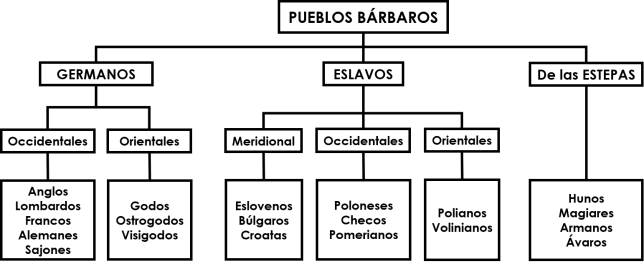 CIERREEntregar ejercicios sobre el tema para que los resuelvan.RECURSO.- Ejercicio.CRITERIO.- Reconocen las principales características de las invasiones bárbaras.INICIO Preguntar: ¿Qué eran los grupos bárbaros?, ¿Qué relación tuvieron con la caída del Imperio Romano?, ¿Qué importancia tuvieron estos grupos en la conformación de los países europeos actuales?DESARROLLOExplicar: Quebrada la unidad política, social y cultural del imperio romano, con el correr de los siglos entre IV y VIll, el mapa del Mediterráneo se fue transformando, quedando tres grandes civilizaciones: la romano-germánica en Occidente, la bizantina en Oriente y la islámica en el norte de África y España. La gran mayoría de los bárbaros hablaban lenguas germánicas, de ahí que se los conoce con el nombre de germanos. Al llegar a las fronteras imperiales, algunos trataron de penetrar violentamente, por lo que generaron permanentes luchas contra los guardias romanos. En el siglo IV, estos pueblos germanos se vieron atacados y perseguidos por los hunos, comandados por Atila, por lo tanto debieron penetrar en el territorio romano. Las defensas de Roma fueron derribadas. Todo esto dio lugar a la formación de nuevas unidades políticas o países que se llamaron los reinos germánicos.Indicar: Recorta y pega los cuadros de texto para formar un mapa conceptual sobre el tema. CIERREEntregar ejercicios sobre el tema para que los resuelvan.RECURSOS DIDÁCTICOSINICIO Preguntar: ¿Qué eran los grupos bárbaros?, ¿Qué relación tuvieron con la caída del Imperio Romano?, ¿Qué importancia tuvieron estos grupos en la conformación de los países europeos actuales?DESARROLLOExplicar: Quebrada la unidad política, social y cultural del imperio romano, con el correr de los siglos entre IV y VIll, el mapa del Mediterráneo se fue transformando, quedando tres grandes civilizaciones: la romano-germánica en Occidente, la bizantina en Oriente y la islámica en el norte de África y España. La gran mayoría de los bárbaros hablaban lenguas germánicas, de ahí que se los conoce con el nombre de germanos. Al llegar a las fronteras imperiales, algunos trataron de penetrar violentamente, por lo que generaron permanentes luchas contra los guardias romanos. En el siglo IV, estos pueblos germanos se vieron atacados y perseguidos por los hunos, comandados por Atila, por lo tanto debieron penetrar en el territorio romano. Las defensas de Roma fueron derribadas. Todo esto dio lugar a la formación de nuevas unidades políticas o países que se llamaron los reinos germánicos.Indicar: Recorta y pega los cuadros de texto para formar un mapa conceptual sobre el tema. CIERREEntregar ejercicios sobre el tema para que los resuelvan.Ejercicios.PÁGINAS DEL LIBRO DEL ALUMNO.-   86-87Notas:___________________________________________________________________________________________________________________________ ________________________________________________________________________________________________________________________________Notas:___________________________________________________________________________________________________________________________ ________________________________________________________________________________________________________________________________APRENDIZAJES ESPERADOSCONTENIDOSTEMA DE LA SESIÓNAnaliza los rasgos de la organización social, forma de gobierno, economía y religión en las sociedades feudales.La vida en Europa durante la Edad Media: El feudalismo, señores, vasallos y la monarquía feudal. La actividad económica. La importancia de la Iglesia.Feudalismo.SECUENCIA DIDÁCTICAEVALUACIÓNINICIO Preguntar: ¿Qué sistema económico se desarrolló durante la Edad Media?, ¿Qué repercusiones sociales tenía este nuevo modelo económico?, ¿Cómo se intentó reproducir este modelo económico medieval en México?DESARROLLOExplicar: En un sentido estricto, recibe el nombre de feudalismo el sistema social y político que durante los siglos X al XIII se desarrolló en la Europa occidental, surgida de la desmembración del imperio carolingio. En un sentido más amplio, puede referirse a cualquier estructura social que tenga analogías con el feudalismo histórico medieval. Los aspectos que definen al feudalismo como un sistema económico de producción basado en una agricultura y ganadería de autoconsumo que genera una sociedad estamental. Cada feudo tenía que autoabastecerse, es decir, producir todo lo que necesitaba para su vida ordinaria. En un feudo existían dos tipos de posesiones: las tierras del señor y las de los vasallos. De acuerdo con esta estructura económica, la sociedad feudal estaba dividida en dos grandes categorías o estamentos: el de los privilegiados, integrado por la nobleza y el clero; y el de los no privilegiados, formado por siervos y pequeños propietarios vasallos de los grandes señores. Entregar tabla con dibujos, pedir que los coloreen y completen la tabla: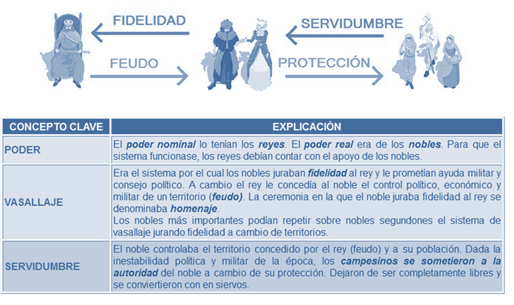 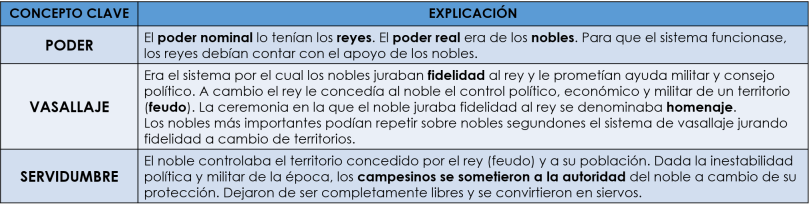 CIERREEntregar ejercicios sobre el tema para que los resuelvan.RECURSO.- Ejercicio.CRITERIO.- Identifican la organización social y la forma de gobierno.INICIO Preguntar: ¿Qué sistema económico se desarrolló durante la Edad Media?, ¿Qué repercusiones sociales tenía este nuevo modelo económico?, ¿Cómo se intentó reproducir este modelo económico medieval en México?DESARROLLOExplicar: En un sentido estricto, recibe el nombre de feudalismo el sistema social y político que durante los siglos X al XIII se desarrolló en la Europa occidental, surgida de la desmembración del imperio carolingio. En un sentido más amplio, puede referirse a cualquier estructura social que tenga analogías con el feudalismo histórico medieval. Los aspectos que definen al feudalismo como un sistema económico de producción basado en una agricultura y ganadería de autoconsumo que genera una sociedad estamental. Cada feudo tenía que autoabastecerse, es decir, producir todo lo que necesitaba para su vida ordinaria. En un feudo existían dos tipos de posesiones: las tierras del señor y las de los vasallos. De acuerdo con esta estructura económica, la sociedad feudal estaba dividida en dos grandes categorías o estamentos: el de los privilegiados, integrado por la nobleza y el clero; y el de los no privilegiados, formado por siervos y pequeños propietarios vasallos de los grandes señores. Entregar tabla con dibujos, pedir que los coloreen y completen la tabla:CIERREEntregar ejercicios sobre el tema para que los resuelvan.RECURSOS DIDÁCTICOSINICIO Preguntar: ¿Qué sistema económico se desarrolló durante la Edad Media?, ¿Qué repercusiones sociales tenía este nuevo modelo económico?, ¿Cómo se intentó reproducir este modelo económico medieval en México?DESARROLLOExplicar: En un sentido estricto, recibe el nombre de feudalismo el sistema social y político que durante los siglos X al XIII se desarrolló en la Europa occidental, surgida de la desmembración del imperio carolingio. En un sentido más amplio, puede referirse a cualquier estructura social que tenga analogías con el feudalismo histórico medieval. Los aspectos que definen al feudalismo como un sistema económico de producción basado en una agricultura y ganadería de autoconsumo que genera una sociedad estamental. Cada feudo tenía que autoabastecerse, es decir, producir todo lo que necesitaba para su vida ordinaria. En un feudo existían dos tipos de posesiones: las tierras del señor y las de los vasallos. De acuerdo con esta estructura económica, la sociedad feudal estaba dividida en dos grandes categorías o estamentos: el de los privilegiados, integrado por la nobleza y el clero; y el de los no privilegiados, formado por siervos y pequeños propietarios vasallos de los grandes señores. Entregar tabla con dibujos, pedir que los coloreen y completen la tabla:CIERREEntregar ejercicios sobre el tema para que los resuelvan.Ejercicios.PÁGINAS DEL LIBRO DEL ALUMNO.-   87-91Notas:___________________________________________________________________________________________________________________________ ________________________________________________________________________________________________________________________________Notas:___________________________________________________________________________________________________________________________ ________________________________________________________________________________________________________________________________Los pilares del gobierno democráticoLos pilares del gobierno democráticoLos pilares del gobierno democráticoAprendizajes esperados:Ámbito:Contenidos:- Argumenta sobre las consecuencias del incumplimiento de normas y leyes que regulan la convivencia y promueve su cumplimiento.AulaNuestro compromiso con la legalidadCuál es la importancia de que existan normas y leyes para todas las actividades de la vida civil y política. Por qué debemos interesarnos en conocer y respetar nuestras leyes. Qué ocurre cuando las leyes no son respetadas por los ciudadanos y las autoridades. Qué consecuencias tiene la violación de una norma o una ley. De qué manera podemos contribuir para que las leyes sean respetadas.Competencias que se favorecen: Competencias que se favorecen: Competencias que se favorecen: - Apego a la legalidad y sentido de justicia.                                                       - Comprensión y aprecio por la democracia.- Apego a la legalidad y sentido de justicia.                                                       - Comprensión y aprecio por la democracia.- Apego a la legalidad y sentido de justicia.                                                       - Comprensión y aprecio por la democracia.APRENDIZAJES ESPERADOSCONTENIDOSTEMA DE LA SESIÓNArgumenta sobre las consecuencias del incumplimiento de normas y leyes que regulan la convivencia y promueve su cumplimiento.Cuál es la importancia de que existan normas y leyes para todas las actividades de la vida civil y política. Por qué debemos interesarnos en conocer y respetar nuestras leyes. Qué ocurre cuando las leyes no son respetadas por los ciudadanos y las autoridades. Qué  consecuencias tiene la violación de una norma o una ley. De qué manera podemos contribuir para que las leyes sean respetadas. Incumplimiento de normas y leyes.SECUENCIA DIDÁCTICAEVALUACIÓNINICIO Preguntar: ¿Qué pasaría si no existieran normas y leyes en cualquier ámbito social?, ¿Qué podemos hacer para que las normas o leyes se cumplan en nuestra sociedad? DESARROLLOExplicar que para vivir en sociedad, necesitamos leyes que establezcan lazos y normas para todos. Las leyes sirven para ordenar una adecuada  vida social. El conocer los derechos de las personas ayuda a saber cuándo una situación es injusta. Estos derechos están garantizados en nuestras leyes en tratados internacionales y son iguales para todos. Para que los derechos de cada uno estén protegidos, todos deben respetar los derechos de las demás personas y cumplir sus obligaciones. Las autoridades deben respetar de igual manera los derechos de los ciudadanos y llevar a cabo acciones para que se respeten y cumplan.Indicar: Anota y completa la siguiente información en el cuaderno:- Para vivir en sociedad, necesitamos leyes que establezcan lazos y normas para todos.- Las leyes sirven para ordenar una adecuada vida social. - La Constitución Política de los Estados Unidos Mexicanos, la norma fundamental y suprema, garantiza los derechos de todas las personas.- La ley marca sanciones para quien no la cumple o no respeta los derechos de otros.Invitar a que comenten sus respuestas.CIERREPedir que investiguen en revistas o periódicos, una situación en la que las leyes no se han cumplido adecuadamente o se presenta una injusticia. Solicitar que peguen la situación en el cuaderno.Indicar: Escribe qué acciones se debió llevar a cabo para que se cumpliera la ley adecuadamente.Invitar a que realicen comentarios sobre lo anterior.RECURSO.- Situación.CRITERIO.- Identifican las causas y consecuencia del incumplimiento de leyes o normas.INICIO Preguntar: ¿Qué pasaría si no existieran normas y leyes en cualquier ámbito social?, ¿Qué podemos hacer para que las normas o leyes se cumplan en nuestra sociedad? DESARROLLOExplicar que para vivir en sociedad, necesitamos leyes que establezcan lazos y normas para todos. Las leyes sirven para ordenar una adecuada  vida social. El conocer los derechos de las personas ayuda a saber cuándo una situación es injusta. Estos derechos están garantizados en nuestras leyes en tratados internacionales y son iguales para todos. Para que los derechos de cada uno estén protegidos, todos deben respetar los derechos de las demás personas y cumplir sus obligaciones. Las autoridades deben respetar de igual manera los derechos de los ciudadanos y llevar a cabo acciones para que se respeten y cumplan.Indicar: Anota y completa la siguiente información en el cuaderno:- Para vivir en sociedad, necesitamos leyes que establezcan lazos y normas para todos.- Las leyes sirven para ordenar una adecuada vida social. - La Constitución Política de los Estados Unidos Mexicanos, la norma fundamental y suprema, garantiza los derechos de todas las personas.- La ley marca sanciones para quien no la cumple o no respeta los derechos de otros.Invitar a que comenten sus respuestas.CIERREPedir que investiguen en revistas o periódicos, una situación en la que las leyes no se han cumplido adecuadamente o se presenta una injusticia. Solicitar que peguen la situación en el cuaderno.Indicar: Escribe qué acciones se debió llevar a cabo para que se cumpliera la ley adecuadamente.Invitar a que realicen comentarios sobre lo anterior.RECURSOS DIDÁCTICOSINICIO Preguntar: ¿Qué pasaría si no existieran normas y leyes en cualquier ámbito social?, ¿Qué podemos hacer para que las normas o leyes se cumplan en nuestra sociedad? DESARROLLOExplicar que para vivir en sociedad, necesitamos leyes que establezcan lazos y normas para todos. Las leyes sirven para ordenar una adecuada  vida social. El conocer los derechos de las personas ayuda a saber cuándo una situación es injusta. Estos derechos están garantizados en nuestras leyes en tratados internacionales y son iguales para todos. Para que los derechos de cada uno estén protegidos, todos deben respetar los derechos de las demás personas y cumplir sus obligaciones. Las autoridades deben respetar de igual manera los derechos de los ciudadanos y llevar a cabo acciones para que se respeten y cumplan.Indicar: Anota y completa la siguiente información en el cuaderno:- Para vivir en sociedad, necesitamos leyes que establezcan lazos y normas para todos.- Las leyes sirven para ordenar una adecuada vida social. - La Constitución Política de los Estados Unidos Mexicanos, la norma fundamental y suprema, garantiza los derechos de todas las personas.- La ley marca sanciones para quien no la cumple o no respeta los derechos de otros.Invitar a que comenten sus respuestas.CIERREPedir que investiguen en revistas o periódicos, una situación en la que las leyes no se han cumplido adecuadamente o se presenta una injusticia. Solicitar que peguen la situación en el cuaderno.Indicar: Escribe qué acciones se debió llevar a cabo para que se cumpliera la ley adecuadamente.Invitar a que realicen comentarios sobre lo anterior.Revistas.Periódicos.Imágenes.PÁGINAS DEL LIBRO DEL ALUMNO.- 130-139Notas:___________________________________________________________________________________________________________________________ ________________________________________________________________________________________________________________________________Notas:___________________________________________________________________________________________________________________________ ________________________________________________________________________________________________________________________________Aprendizajes esperados:Competencias que se favorecen:Lenguaje artístico:Valora la importancia de conservar y difundir el patrimonio artístico mexicano.- Artística y cultural.- Artes visuales.EjeEjeEjeApreciaciónExpresiónContextualizaciónObservación de imágenes que se consideren patrimonio artístico.Reinterpretación plástica de una imagen artística del patrimonio cultural mexicano (pinturas, fotografías y grabados, entre otras).- Investigación de manifestaciones culturales y artísticas como elementos que favorecen la construcción de identidad.- Discusión acerca de las formas para conservar y difundir el patrimonio artístico de su región.APRENDIZAJES ESPERADOSCONTENIDOSTEMA DE LA SESIÓNValora la importancia de conservar y difundir el patrimonio artístico mexicano. -Reinterpretación plástica de una imagen artística del patrimonio cultural mexicano (pinturas, fotografías y grabados, entre otras).- Investigación de manifestaciones culturales y artísticas como elementos que favorecen la construcción de identidad.- Discusión acerca de las formas para conservar y difundir el patrimonio artístico de su región. Interpretación de imágenes artísticas mexicanas.SECUENCIA DIDÁCTICAEVALUACIÓNINICIO Preguntar: ¿Quiénes fueron los grandes pintores mexicanos en tiempos de la revolución?, ¿Sobre qué pintaban? DESARROLLOExplicar que en épocas pasadas, en nuestro país existieron diferentes pintores que fueron muy famosos por las grandes obras que realizaron; pero más que nada por el mensaje que transmiten a los demás mediante sus creaciones artísticas.Mencionar algunos de los pintores más destacados en la historia de México, como: Diego Rivera, Frida Kahlo, José Guadalupe Posada.CIERREIndicar: Realiza un dibujo donde expreses cómo es tu contexto. Por ejemplo, puede dibujar como se encuentra su contexto como sociedad.Seleccionar a niños para que pasen al frente a explicar su dibujo al resto de sus compañeros.Organizar una galería con los dibujos de los alumnos para que los observen otros grupos.RECURSO.- Dibujo.CRITERIO.- Realizan un dibujo artístico con elementos que favorece su identidad.INICIO Preguntar: ¿Quiénes fueron los grandes pintores mexicanos en tiempos de la revolución?, ¿Sobre qué pintaban? DESARROLLOExplicar que en épocas pasadas, en nuestro país existieron diferentes pintores que fueron muy famosos por las grandes obras que realizaron; pero más que nada por el mensaje que transmiten a los demás mediante sus creaciones artísticas.Mencionar algunos de los pintores más destacados en la historia de México, como: Diego Rivera, Frida Kahlo, José Guadalupe Posada.CIERREIndicar: Realiza un dibujo donde expreses cómo es tu contexto. Por ejemplo, puede dibujar como se encuentra su contexto como sociedad.Seleccionar a niños para que pasen al frente a explicar su dibujo al resto de sus compañeros.Organizar una galería con los dibujos de los alumnos para que los observen otros grupos.RECURSOS DIDÁCTICOSINICIO Preguntar: ¿Quiénes fueron los grandes pintores mexicanos en tiempos de la revolución?, ¿Sobre qué pintaban? DESARROLLOExplicar que en épocas pasadas, en nuestro país existieron diferentes pintores que fueron muy famosos por las grandes obras que realizaron; pero más que nada por el mensaje que transmiten a los demás mediante sus creaciones artísticas.Mencionar algunos de los pintores más destacados en la historia de México, como: Diego Rivera, Frida Kahlo, José Guadalupe Posada.CIERREIndicar: Realiza un dibujo donde expreses cómo es tu contexto. Por ejemplo, puede dibujar como se encuentra su contexto como sociedad.Seleccionar a niños para que pasen al frente a explicar su dibujo al resto de sus compañeros.Organizar una galería con los dibujos de los alumnos para que los observen otros grupos.Colores.Pintura.PÁGINAS DEL LIBRO DEL ALUMNO.-  Notas:___________________________________________________________________________________________________________________________ ________________________________________________________________________________________________________________________________Notas:___________________________________________________________________________________________________________________________ ________________________________________________________________________________________________________________________________